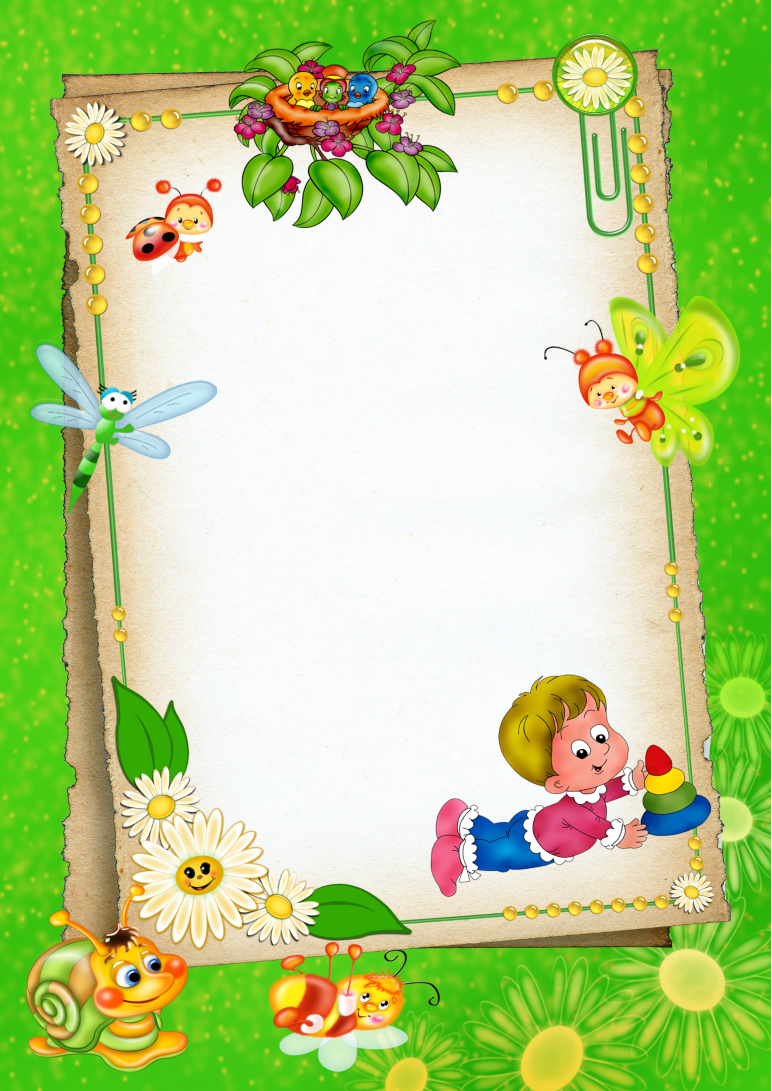 Содержание:- Воздушное путешествие. Аэропорт- Туристическое агентство. Путешествие в Москву - Телевидение. Выпуск новостей- Съемка фильма «Курочка Ряба»- Телепередача «Шоу «Лучше всех»- Банк (отделение)- Салон сотовой связи «Улыбка»- Фитнес – клуб «Крепыши»- Дом моды «Каприз»- Редакция газеты. Праздничный выпускСюжетно – ролевая игра «Воздушное путешествие. Аэропорт»Цель: Обобщение и систематизирование представлений детей о работе воздушного транспорта, способах и особенностях передвижения человека на воздушном транспорте через сюжетно - ролевую игру.Оборудование: игровые модули для постройки самолета, фуражки для летчиков, пилотка для стюардессы, контролера, механика, бензозаправщика, кассира, штурвал, рации, наушники, резиновые трубки-шланги для заправки, канистры с «бензином», атрибуты для «буфета», «газетного киоска», «деньги», «билеты», «касса», «бэйджики», атрибуты для «пассажиров», атрибуты для «терминала»Обогащение детской игры:1.Просмотр виртуальной экскурсии об аэропорте.2.Беседа с детьми о своих впечатлениях «Когда я был в аэропорту», «Мы летали отдыхать», «Транспорт для путешествий»3.Чтение стихотворений:- из книги Б. Житкова «Что я видел?» («Аэропорт»)- из книги И. Винокурова «Самолет летит» («На аэродроме», «Кто водит самолеты»)- стихи «Я сегодня самолет» Ростислав Медведь- загадки.4.Рассматривание иллюстративного материала, изображающего летящий самолет, самолет на аэродроме, самолет с сидящим летчиком, беседа с детьми по содержанию рассмотренных картинок.5. Беседа о профессии летчик, о качествах личности присущих людям этой профессии6. Настольно – печатные игры:«Кому что нужно» (профессии), «Лото» (виды транспорта)7. Дидактические и словесные игры:«Кто лишний», «Да или нет», «Третий лишний», «Похож – не похож», «Найди пару»;8.Подвижная игра «Самолеты»;9. Лепка «Самолет»,Рисование «Я летчик…» (по замыслу);10. Рассматривание необходимых для пилотов атрибутов: штурвала, шлемов, очков, пропеллера, наушников, спасательного жилета.11. Приготовление атрибутов к игре: составление расписания, меню, оформление бейджиков, пропеллер из картона и крылья для самолета, шлем, очки, билеты, канистра с горючим, оборудование для летчика, штурвал, наушники, еда и т.д.12. Изготовление из строительного материала взлетной полосы и самолета.Роли: первый и второй пилоты (летчики), стюардесса, механики, кассир, контролеры, буфетчица, продавец газетного киоска, пассажиры — мама, папа, дети.Игровые действия:Семья: мама, папа и дети, собираются в путешествие, прибыли в аэропорт, хотят отправиться в путешествие. Они проходят в кассу.Кассир выслушивает пассажиров, проверяет документы, багаж, говорит о стоимости поездки, берет деньги, выдает билеты, отправляет багаж в самолет.Пассажиры проходят в зал ожидания, располагаются на стульях. В зале ожидания покупают еду в буфете.Буфетчица рассчитывает стоимость покупки, берет деньги и выдает продукты, благодарит за покупку.Пассажиры обращаются в газетный киоск, покупают газеты и журналы в самолет.Продавец газетного киоска советует, какую лучше газету или журнал приобрести, отдает товар, берет деньги. Благодарит за покупку.Кассир объявляет посадку на рейс, проверяет билеты у пассажиров, предлагает им пройти на контроль.Контролеры проверяют багаж, отвозят его в самолет.В это время техники проверяют самолет на исправность, выполняют мелкий ремонт в случае необходимости.Бензозаправщики при помощи трубки – шланга заправляют самолет топливом.Пассажиры и экипаж в составе: 2 пилотов и стюардессы занимают свои места в самолете.Стюардесса приветствуют пассажиров на борту самолета и желают приятного полета, общаются по поводу бортовых показаний.Пассажиры пристегиваются, самолет взлетает. Стюардесса предлагает пассажирам еду и напитки.В это время персонал аэропорта отдыхает (в кафе), готовится к прилету самолета.По окончании полета пилоты и стюардесса прощаются с пассажирами.Пассажиры покидают самолет и получают багаж в здании аэропорта.
План подготовки к игре «Воздушное путешествие (Аэропорт)»Ход игрыВступительная частьПеред проведением игры воспитатель собирает вокруг себя детей и загадывает им загадкиКрылатый, но не птица.
Летает в небесах.
В мгновенье может скрыться
В пушистых облаках.
Когда взлетает в небо
И набирает ход -
Закладывает уши,
Что это? (самолет)В таком порту бывал мой друг,Где вовсе нет воды вокруг.Но в этот порт все время шлиС людьми и грузом корабли. (аэропорт)Вводная частьДля создания интереса к игре педагог использует следующий прием: воспитатель рассказывает детям о том, что вчера ему позвонил знакомый летчик, который рассказал, что недавно открылся новый аэропорт и туда нужны сотрудники, он попросил, чтобы дети заменили их, пока не подберется персонал. Воспитатель задает вопросы: «Как вы думаете, сможем ли мы помочь летчику?»; «Много ли мы знаем о работе аэропорта?» «Людей каких профессий мы можем там встретить?» «Какими качествами должны обладать каждый из них» «Я предлагаю вам отправиться в новый аэропорт и попробовать поиграть, заменив людей некоторых профессий».Воспитатель использует прием напоминание и говорит: «Сегодня вы пришли в группу с сумочками и чемоданчиками, они понадобятся вам, чтобы совершить воздушное путешествие, а в путешествие всегда с собой берут багаж. Итак, давайте отправимся с вами в новый аэропорт и совершим увлекательное воздушное путешествие». Далее использует прием уточнения и обращается к детям: «Посоветуйтесь друг с другом, и определите, какие роли нам необходимы для игры?»Для распределения ролей воспитатель предлагает детям выбрать один из приемов: «Вы можете самостоятельно распределить роли между собой или с помощью считалки».Для создания воображаемой ситуации педагог предлагает внести в игровое пространство «Аэропорт» ранее совместно изготовленные атрибуты: вывески «Аэропорт», «Буфет», «Газетный киоск», расписания, меню, бейджики, пропеллер из картона и крылья для самолета, фуражки, пилотки, билеты, канистру с горючим, оборудование для летчика, штурвал, наушники, еда и т.д.Основная частьВоспитатель предлагает сотрудникам занять свои рабочие места, открыть аэропорт и пригласить всех детей совершить увлекательное путешествие на самолете. Берет на себя роль первого.Педагог обращается к механикам с просьбой заправить горючим баки, те начинают свою работу, при помощи шлангов и трубок выполняют заправку самолета, проверяют самолет на неисправности, выполняют ремонт в случае необходимости. Стюардесса проверяет все ли в самолете лежит на месте. В это время в аэропорт с багажом прибывают пассажиры, проходят в кассу. Кассир ведет диалог с пассажирами, проверяет документы, продает билеты, объявляет посадку, при посадке проверяет билеты. Контролер проверяет багаж, отправляет его в самолет. Пассажиры отправляются в зал ожидания, располагаются на стульях.Для поддержания интереса у детей и развития игры вносятся дополнительные атрибуты: газетный киоск и буфет. Воспитатель делает объявление: «В зале ожидания нашего аэропорта работает газетный киоск, в котором вы можете приобрести интересные газеты и журналы. А также буфет, где можно вкусно пообедать и побеседовать за чашкой чая или кофе». Пассажиры отправляются за покупкой журнала или газеты, ведут диалог с продавцом газетного киоска. Продавец газетного киоска советует, какую лучше газету или журнал приобрести пассажирам, берет деньги, дает сдачу. Пассажиры проходят в буфет, читают меню, ведут диалог с буфетчицей, делают заказ. Буфетчица предлагает блюда, ведет расчет с пассажирами за заказ. Кассир объявляет посадку на рейс, проверяет билеты у пассажиров, желает приятного перелета. Пилоты и стюардесса занимают свои места на борту. Пассажиры рассаживаются на места, согласно купленных билетов. Пилоты общаются между собой, приветствуют пассажиров, ведут самолет на взлетную полосу, поднимают самолет в воздух. Стюардесса вежливо приветствует пассажиров, помогает разместиться в самолете, рассказывает о технике безопасности во время полета (как каждый пассажир должен пристегнутся), предлагает меню, раздает напитки, разносит еду, отвечает на вопросы пассажиров. Пассажиры едят, спят, общаются между собой и со стюардессой. Пилоты общаются со стюардессой, ведут самолет на посадку, комментируют погодные условия. Пассажиры выходят из самолета и отправляются по своим делам. Экипаж отправляется на отдых.Педагог принимает активное участие в игре, он своими действиями, вопросами, репликами направляет ход игры, наблюдает со стороны за игрой детей, при необходимости дает советы, как возможно поступить в той или иной ситуации, напоминает о необходимости уметь договариваться, уступать друг другу в конфликтных ситуациях.Воспитатель обращает внимание и положительно оценивает инициативу детей в использовании во время игры предметов-заместителей; использование в речи воспитанников вежливых слов, определении детьми главных ролей, второстепенных.Заключительная частьПо окончании игры воспитатель раздает детям раскраски с изображением самолета и благодарит за участие в игре.По окончанию игры педагог подводит краткий итог работы детей в ролях: «Наш полет окончен. Все, и работники, и пассажиры отправляются домой к своим семьям. Время работы закончилось. Продолжим играть завтра. Аэропорт открывается в семь утра. Вы все прекрасно справились с выбранными вами ролями. Хотелось бы вам поиграть в эту игру дома со своей семьей? Какую бы роль вы тогда выбрали?».Оценка игры.Педагог обращает внимание на взаимоотношения детей во время проведения игры: положительно оценивает желание детей договариваться, уступать друг другу, самостоятельно или с помощью взрослого разрешать конфликты.Так же, оценивает игру, задавая вопросы участникам: «Вы можете оценить качество работы нашего Аэропорта? Вам понравилось обслуживание? Экипаж самолета был достаточно вежлив? Понравилось ли вам обслуживание? Захотите ли вы в следующий раз воспользоваться услугами нашего «Аэропорта?»Сюжетно – ролевая игра«Туристическое агентство. Путешествие в Москву»Цель: Уточнение и расширение представлений детей о туризме. Формирование представлений детей о работе туристического агентства через сюжетно-ролевую игру.Задачи:1. Образовательные:- Расширять представления детей о туризме и работе туристического агентства;-Закрепить знания детей о профессиях туристического бизнеса: директор агентства, менеджер по туризму, туроператор, кассир, экскурсовод;- Закрепить знания о работе аэропорта, о профессиях воздушного транспорта;- Продолжать формировать у детей умение действовать в соответствии с ролью (менеджер по туризму, туроператор, кассир, экскурсовод, турист(клиент), пилоты, стюардесса;- Совершенствовать умение вести ролевой диалог в соответствии с игровым замыслом;- Формировать умение определять тему игры, распределять роли, подготавливать необходимые условия, подбирать атрибуты, договариваться о последовательности совместных действий.- Закреплять знания о главном городе России – Москве.2. Развивающие:- Обогащать словарный запас: турагентство, буклет, клиенты, отельАктивизировать словарь детей: агентство, менеджер, туроператор, кассир, экскурсовод, турист;- Развивать диалогическую речь;- Развивать память, внимание, любознательность.3. Воспитательные:- Воспитывать дружеские, добрые взаимоотношения детей в процессе игры;- Воспитывать уважительное отношение к труду взрослых.Условия проведения: групповое помещениеВремя проведения: 30 - 35 минОборудование: авиа билеты, путевки, альбомы о странах, флаги разных стран, бейджики и отличительные знаки для сотрудников турагентства, экскурсовода, элементы русского народного костюма для экскурсовода, детские ноутбуки, сувениры из разных стран, кассовый аппарат, телефоны, чемоданы сумки; кошельки, «деньги»; игровые модули для постройки самолета, «отеля», фуражки для летчиков, пилотка для стюардессы, микрофон, штурвал, наушники, поднос, посуда, продукты (игрушки), вывески «Туристическое агентство», «Аэропорт», «Город Москва», «Отель»Обогащение детской игры: Познавательные беседы с детьми на тему «Путешествие по странам», беседы о семейных путешествиях детей. Знакомство с различными континентами, рассматривание иллюстраций со странами и их символами, фотографий разных стран. Просмотр презентаций, виртуальных экскурсий о различных городах, о городе Москве и С - Петербурге. Беседа и знакомство с профессиями туристического бизнеса. Знакомство с главным городом России - Москвой, его достопримечательностями. Сюжетно- ролевая игра «Воздушное путешествие. Аэропорт».Приготовление атрибутов к игре: оформление вывесок, бейджиков, путевок, билетов, денег, подготовка оборудования и формы для летчиков, стюардессы, экскурсовода, иллюстраций и буклетов о городе Москве, атрибутов для оборудования турагентства, самолета, проведения экскурсии.Роли: менеджеры по туризму, туроператоры, кассир, экскурсовод, туристы (клиенты), пилоты, стюардесса.Игровые действия:Туристы (семья: мама, папа, дети) собираются в путешествие (в Москву). Семья приходит в турагенство, чтобы купить путевку для путешествия.Менеджер по туризму: встречает клиентов, помогает им выбрать направление маршрута (предлагает поездку в Москву – главный город страны), рассказывает о городе Москве, используя презентацию и журналы, демонстрирует сувениры из Москвы.Туроператор: встречает туристов, оформляет им путевки, рассказывает, что они полетят на самолете, в Москве они смогут отдохнуть и оставить багаж в отеле. В Москве пройдет экскурсия по город.Кассир: принимает оплату за путевки и билеты.Клиенты(туристы): вежливо здороваются, интересуются направлениями туристического отдыха, просматривают слайды, буклеты, журналы, выбирают направление маршрута, оформляют у оператора путёвки и билеты, оплачивают у кассира.Туристы – пассажиры (вся семья) прибывают в аэропорт, проходят на посадку в самолет.Контролер (стюардесса) объявляет посадку на рейс, проверяет билеты у пассажиров, предлагает им пройти на посадку.Пассажиры и экипаж в составе: 2 пилотов и стюардессы занимают свои места в самолете.Стюардесса приветствуют пассажиров на борту самолета и желают приятного полета. Пассажиры (туристы) пристегиваются, самолет взлетает. Стюардесса предлагает пассажирам еду и напитки.В это время экскурсовод готовится к прилету самолета (в Москве), к встрече туристов, наряжается в элементы русского костюма, готовит иллюстрации к показу.По окончании полета пилоты и стюардесса прощаются с пассажирами.Пассажиры покидают самолет и встречаются с экскурсоводом.Экскурсовод встречает пассажиров (туристов) и проводит их в отель, договаривается о встрече возле отеля.Туристы и экскурсовод встречаются воле отеля и отправляются на экскурсию по городу. Экскурсовод показывает город, рассказывает о достопримечательностях города.Менеджер по туризму, туроператор, кассир также отправляются в путешествие в Москву.План подготовки к игре «Турагентство. Путешествие в Москву»Ход игрыВводная частьПеред проведением игры воспитатель собирает вокруг себя детей. Для создания интереса к игре педагог использует следующий прием: на экране появляется рекламный видеоролик турагентства о Москве.Воспитатель говорит: «Какая заманчивая реклама! Мне так захотелось отправиться в путешествие в прекрасный город Москву, а вам, ребята? Ребята, а может вы организуете такое путешествие?»Воспитатель задает вопросы: «Как вы думаете, что необходимо сделать, чтобы путешествие состоялось? (отправиться в турагентство, выбрать маршрут, купить путёвку и билеты, собрать вещи)» «Людей каких профессий мы можем там встретить?»«А на чем мы можем отправится в путешествие? Давайте оборудуем и агентство, и аэропорт. Когда туристы приедут в другой город, где они будут жить? Значит и отель нам тоже нужен…»Предлагает детям открыть свое турагентство и совершить путешествие в Москву.Дети с воспитателем выстраивают план действий: распределить роли (менеджер по туризму, туроператор, кассир, пилоты, стюардесса, экскурсовод, туристы), выбрать необходимые атрибуты и попробовать организовать путешествие в Москву.Для распределения ролей воспитатель предлагает детям выбрать один из приемов: «Вы можете самостоятельно распределить роли между собой или с помощью считалки».Для создания воображаемой ситуации педагог предлагает внести в игровое пространство «Туристическое агентство. Путешествие в город Москву» ранее совместно изготовленные атрибуты: вывески «Туристическое агентство», «Аэропорт», «Город Москва», «Отель», а также необходимые атрибуты в каждую зону игры.Основная частьВоспитатель предлагает всем сотрудникам занять свои рабочие места, открыть агентство, аэропорт и пригласить всех детей совершить увлекательное путешествие в Москву.Педагог обращается к сотрудникам турагентства с просьбой приготовиться к встрече клиентов, к сотрудникам аэропорта с просьбой проверить готовность самолета к полету, экскурсовода к встрече туристов, к семье с просьбой собрать багаж, прийти в турагентство для оформления путевки и покупки билетов.Сотрудники турагентства встречают клиентов и выполняют свои обязанности, ведут диалог с клиентами. Сначала клиенты проходят к менеджеру по туризму, где тот интересуется, куда хотели бы отправиться в путешествие клиенты, предлагает маршрут – посетить столицу нашей Родины – город – герой Москву, рассказывает о городе, который собираются посетить туристы, показывает рекламные буклеты. После выбранного маршрута и согласия клиентов менеджер посылает клиентов к туроператору. Туроператор встречает туристов, оформляет им путевки, рассказывает, что они полетят на самолете, в Москве они смогут отдохнуть и оставить багаж в отеле. В Москве их встретит экскурсовод, который проведет экскурсию по городу Москве и поможет туристам. Затем направляет туристов к кассиру для оплаты билетов и путевок. Туристы проходят к кассиру, оплачивают билеты и путевки. Затем возвращаются домой, и все вместе, с багажом прибывают в аэропорт, по приглашению стюардессы проходят в самолет, занимают свои места.Пилоты и стюардесса проверяют все ли в самолете лежит на месте, готов ли самолет к приему пассажиров, пилоты проверяют исправность оборудования самолета. Стюардесса ведет диалог с пассажирами, проверяет документы, объявляет посадку, при посадке проверяет билеты. Пилоты занимают места в кабине самолета.Для поддержания интереса у детей и развития игры воспитатель делает объявление: «В нашем турагентстве есть горящие (свободные, срочные) путевки. Сотрудники турагентства могут купить билеты и также совершить путешествие в Москву». Сотрудники турагентства покупают билеты и путевки и срочно прибывают в аэропорт. Их встречает стюардесса, проверяет билеты у пассажиров, объявляет посадку на рейс, желает всем приятного перелета. Пилоты и стюардесса заняли свои места на борту. Все пассажиры рассаживаются на места.Пилоты общаются между собой, приветствуют пассажиров, ведут самолет на взлетную полосу, поднимают самолет в воздух. Стюардесса вежливо приветствует пассажиров, помогает разместиться в самолете, рассказывает о технике безопасности во время полета (как каждый пассажир должен пристегнутся), предлагает меню, раздает напитки, разносит еду, отвечает на вопросы пассажиров. Пассажиры едят, спят, общаются между собой и со стюардессой. Пилоты общаются со стюардессой, ведут самолет на посадку.Пассажиры выходят из самолета, их встречает экскурсовод. Он берет микрофон и приглашает туристов проехать в отель. Затем сообщает, что когда туристы оставят свой багаж в отеле, они должны вернуться и отправиться на экскурсию. Воспитатель делает объявление, что экскурсия начинается. Экипаж и стюардесса присоединяются к группе туристов. Экскурсовод подводит туристов к оформленному иллюстрациями мольберту и рассказывает о достопримечательностях столицы нашей Родины, города Москвы. После короткой экскурсии экскурсовод предлагает туристам отдохнуть.Для продолжения игры воспитатель делает объявление, что все туристы, экипаж и экскурсовод могут пройти в отель и организовать праздничный обед.Педагог принимает активное участие в игре, он своими действиями, вопросами, репликами направляет ход игры, наблюдает со стороны за игрой детей, при необходимости дает советы, как возможно поступить в той или иной ситуации, напоминает о необходимости уметь договариваться, уступать друг другу в конфликтных ситуациях.Воспитатель обращает внимание и положительно оценивает инициативу детей в использовании во время игры предметов-заместителей; использование в речи воспитанников вежливых слов, определении детьми главных ролей, второстепенных.Заключительная частьПо окончании игры воспитатель раздает детям открытки с видами Москвы, подводит краткий итог работы детей в ролях: «Наше путешествие окончено. Все, и сотрудники, и пассажиры отправляются домой к своим семьям. Продолжим играть завтра. Турагентство открывается в семь утра. Вы все прекрасно справились с выбранными вами ролями. Хотелось бы вам поиграть в эту игру дома со своей семьей? Какую бы роль вы тогда выбрали?».Оценка игры.Педагог обращает внимание на взаимоотношения детей во время проведения игры: положительно оценивает желание детей договариваться, уступать друг другу, самостоятельно или с помощью взрослого разрешать конфликты.Так же, оценивает игру, задавая вопросы участникам: «Вы можете оценить качество работы нашего турагентства, аэропорта, экскурсовода? Вам понравилось обслуживание? Сотрудники турагентства, экипаж самолета, экскурсовод и туристы были достаточно вежливы? Понравилось ли вам обслуживание? Захотите ли вы в следующий раз воспользоваться услугами нашего турагентства?»Сюжетно – ролевая игра «Телевидение. Выпуск новостей»Цель: Формирование представлений детей о телевидении, как о социально -значимом явлением в жизни общества.Задачи:1. Образовательные:- Формировать представления детей о телевидении, как о значимом источнике информации в повседневной жизни;- Расширять, уточнять знания детей о профессиях и труде работников телевидения: телеведущий, корреспондент, оператор, режиссер, гример;- Расширять представления детей о таких понятиях, как «интервью», «видеосюжет», «телеканал», «телестудия» «эфир»;-Расширять диапазон детских игр, учить играть вместе (обсуждать сюжет, придумывать новые роли и игровые действия), помочь создать игровую обстановку с учётом темы игры и воображаемой ситуации;-Продолжать формировать у детей умение действовать в соответствии с ролью.2. Развивающие:- Развивать активность, инициативность, любознательность, стремление к получению новых знаний, формировать умение применять в игре полученные ранее знания об окружающей жизни, воспитывать способность ставить общие цели, планировать совместную работу;- Развивать социальный и эмоциональный интеллект, умение самостоятельно разрешать конфликтные ситуации;
-Развивать диалогическую речь;- Развивать навыки театральной деятельности;- Обогащать словарный запас: эфир, видеосюжет, телеканал;- Активизировать словарь детей: студия, ведущий, оператор, интервью, корреспондент, зрители, выпуск.3.Воспитательные:Воспитывать эмоциональную отзывчивость, сопереживание, уважительное и доброжелательное отношение к окружающим.Условия проведения: групповое помещениеВремя проведения: 30 - 35 минОборудование: видеокамера, проектор, экран, ноутбук, микрофон, столы, стулья, карта России, герб города, папка с текстом для ведущего, значки с названиями ролей для участников игры, макет светофора, дерева.
Обогащение детской игры: виртульная экскурсия «Профессия ведущий на телевидении» ,беседа с детьми на тему «Телевидение», о родном городе и дне его рождения, оформление выставок рисунков и работ на тему «Мой город», коммуникативные игры «Интервью», «Мы – корреспонденты (журналисты)», изготовление значков – определителей для участников съёмки (ведущие, оператор, репортёры, гости студии),, изготовление логотипа телестудии  (группы), герба города (аппликация), подготовка пространства для оформления студии, просмотр с детьми видеосюжетов "Новости", "Новости культуры", "Новости спорта", "Прогноз погоды".Выбор, совместно с детьми, тем сюжетов для выпуска новостей.Подготовка видеосюжетов с детьми и родителями для выпуска новостей.
Игровые роли: ведущий выпуска новостей, оператор, гример, журналисты, гости студии.Игровые действия:Режиссер: приглашает телеведущего и гостей занять места за столом в студии. Он дает команду, когда начинать трансляцию выпуска новостей;Телеведущий: ведет выпуск новостей, рассказывает о сюжетах выпуска;Гример: поправляет «макияж» ведущего, осматривает и поправляет костюмы ведущего и гостей;Оператор1: снимает все на видеокамеру;Оператор 2: снимает сюжет «на улице»;Корреспондент: берет интервью на «улице» и в «студии»:Гости студии: дают интервью в студии;Телезрители: смотрят выпуск новостей, дают интервью на улице.План подготовки к игре «Телевидение. Выпуск новостей»Ход игрыВводная частьУтренний сбор. Для создания интереса к игре педагог напоминает: «Ребята, к какому празднику мы все с вами готовимся? Какой наш город? Верно, в нашем городе много домов, детских садов, школ... Ребята, а как в таком большом городе жители смогут узнать о том, что нового и интересного произошло и происходит в жизни страны, города, если они целый день заняты своими делами?
Да, для этого люди смотрят телевизор – а именно, новости. Каждый вечер на нескольких каналах показывают новости города и всей страны, что произошло, что изменилось, какие приезжали известные люди и прочее.
Предлагаю вам сегодня снять и показать свой «Выпуск новостей».Для определения плана-сюжета воспитатель использует такой прием, как вопросы к детям: «Для того, чтобы снять выпуск новостей, подумайте и ответьте: Какие сотрудники нужны для работы над съемкой и выпуском новостей? Где происходят съёмки? Кто может участвовать в съёмках?».Затем дети с воспитателем выстраивают план действий: распределить роли, внести атрибуты для игры, оборудовать телестудию, зону для телезрителей и «улицы».Для распределения ролей сотрудников используется шкатулка – детям предлагается достать из шкатулки значки с названием роли.Для создания воображаемой ситуации воспитатель предлагает воспитанникам создать обстановку телестудии: повесить карту России, герб города, поставить микрофоны, ноутбук, подготовить места для телеведущего и гостей студии, положить на место телеведущего папку, в зону «улицы» поставить макет светофора и дерева, подготовить места для телезрителей и разложить атрибуты, взять видео камеры, микрофоны.Воспитатель обращается к участникам игры с просьбой занять свои места, к зрителям с напоминанием быть внимательными и вовремя выйти на съёмку репортажа с «улиц города».Основная частьРежиссер приглашает гостей и ведущего и корреспондента в студию, обращается к гримеру с просьбой проверить готовность ведущего и гостей студии к съёмке: костюмы, прически, макияж. Дает команду операторам приготовиться к съёмке, дает команду о начале выпуска.В это время операторы проверяют готовность видеокамер и микрофонов, дают знак, что готовы к съёмке.Телезрители рассаживаются для просмотра выпуска новостей, готовятся к репортажу с «улиц города».Воспитатель включает запись заставки новостей (звуковая).Ведущий начинает выпуск новостей. Говорит о том, что выпуск посвящен важному событию в жизни города: день города и предлагает телезрителям посмотреть интервью с гостями телестудии.Корреспондент берет интервью у гостей по теме выпуска новостей, оператор снимает, гости рассказывают кто они, откуда, как готовятся к празднику.В это время второй оператор и телезрители следят за выпуском новостей.Телеведущий предлагает посмотреть репортаж с «улиц города» и узнать, что думают и говорят о городе и празднике жители.«Жители» (телезрители) и оператор выходят на «улицу», к ним присоединяется корреспондент. Корреспондент берет интервью у «жителей» города, оператор снимает интервью. По окончании интервью «жители» (телезрители) возвращаются на места и продолжают смотреть выпуск новостей.Телеведущий говорит о том, что выпуск новостей продолжается и рассказывает о прогнозе погоды в праздничный день. Затем предлагает продолжить просмотр видеосюжетов (снятых заранее) всем участникам игры. Прощается с телезрителями.Все участники игры рассаживаются перед экраном и воспитатель начинает показ видеосюжетов (сюжеты о подготовке к празднику в группе: репетиция концерта, выставка работ к дню города, прогулка по городу (снята родителями) . Видеосюжеты сняты и смонтированы заранее.Заключительная частьВоспитатель включает запись заставки новостей (звуковая) и режиссер объявляет: «Стоп! Эфир окончен!»Воспитатель задает вопросы: Как вы считаете, как вы и ваши друзья справились со своими ролями? Вам понравилась эта игра? А в роли кого вы бы хотели быть в следующий раз? Как вы думаете, что можно сделать, чтобы наша игра была еще интереснее? Как вы думаете, что узнают жители города из нашего выпуска новостей? Какую тему вы предлагаете для следующего выпуска новостей?»Оценка игры.Воспитатель отмечает, что все участники игры успешно справились со своими ролями, были артистичны и подарили всем хорошее настроение. Педагог обращает внимание на взаимоотношения детей во время проведения игры: положительно оценивает желание детей договариваться, уступать друг другу, самостоятельно или с помощью взрослого разрешать конфликты.Сюжетно – ролевая игра «Съемка фильма «Курочка Ряба»(с элементами театрализованной деятельности)Цель: Формирование и закрепление представлений об окружающей социальной жизни: профессиях, мире театра и кино через игру.Задачи:1. Образовательные:-Расширять диапазон детских игр, учить играть вместе (обсуждать сюжет, придумывать новые роли и игровые действия), помочь создать игровую обстановку с учётом темы игры и воображаемой ситуации,-Продолжать формировать у детей умение действовать в соответствии с ролью.-Расширить представления о работниках индустрии кино.2. Развивающие:-Развивать умение самостоятельно распределять роли-Развивать у детей творческое мышление, воображение, фантазию.
-Развивать диалогическую речь;-Развивать память, внимание, любознательность.- Развивать навыки театральной деятельности3. Воспитательные:- Воспитывать у детей дружеские взаимоотношения, чувство коллективизма в процессе игры;- Воспитывать уважительное отношение к труду взрослых.Время проведения: 25- 30 минУсловия проведения: с подгруппой детей, в вечернее время, групповое помещениеОбогащение детской игры:-Виртуальная экскурсия «Моя профессия – актёр»;-Беседы на прогулке: все ли любят смотреть сказки, мультфильмы и фильмы по телевизору? Дети делятся полученными впечатлениями с педагогом и сверстниками, рассказывают положительные и отрицательные эмоции, полученные при просмотре.-Рассказы детей о походе вместе с родителями в кинотеатр.-Знакомство с профессиями режиссер, гример, актер, оператор, костюмер и их родом занятий. Для этого проводятся беседы из цикла «Профессии», а также необходимыми для этих профессий атрибутами.-Знакомство детей с профессией актер и с его работой. Просмотр слайдов из различных сказок, где четко определена роль актера в фильме, журналы о кино.-Дети выбирают сказку самостоятельно, опираясь на то, что ее должны знать все.-Драматизируют некоторые сюжеты, где обращается внимание на особенности поведения того или иного персонажа. Так, например, дедушка старенький, у него болит спина, он прихрамывает на ногу и держится за палочку.Атрибуты: костюмы дедушки, бабушки, курочки Рябы, яичка, мышки, атрибуты для грима, фартук для гримера, костюмера, форма для официанта, атрибуты для «кафе», видеокамера, режиссерский стул, скамейка для игры актеров, ширма, декорации (комнатные цветы можно расставить перед ширмой и возле скамейки перед началом игры)Словарь: грим, режиссер, съёмка, гример, костюмер, оператор.Роли: режиссер, костюмер, гример, официант, актеры: дедушка, бабушка, курочка Ряба, яичко, мышка, оператор, зрители.Игровые действия:- Режиссер приглашает актеров на площадку для съёмки, будет следить за актерами и их игрой. Он дает команду, когда начинать съемку фильма и когда ее остановить- Костюмер одевает актеров в костюмы, в которых они будут похожи на персонажей сказки.- Гример украшает актеров: дедушке приклеивает бороду, мышке рисует усы и носик, чтобы она была похожа на настоящую мышку.- Оператор снимает все на видеокамеру- Зрители смотрят фильм, который получился.Ход игрыВводная частьПеред проведением игры воспитатель собирает вокруг себя детей и для создания интереса к игре использует следующий прием: воспитатель предлагает детям снять кино по сказке. Предлагает выбрать сказку.- Ребята, сейчас мы с вами выберем сказку и будем снимать кино. Как вы думаете, какую сказку нам выбрать?Дети:- Нам нужна сказка, которую знают все дети.- А я бы хотел, чтобы сказка была доброй.- Я хочу смешную сказку.- Сказку про курочку Рябу, которую знают все, снимем кино про нее.Воспитатель:- Хорошо, но сначала повторим эту сказку.Повторение сказки. (Педагог обращает внимание на характер персонажей и просит их описать.)Дети:- Бабушка старенькая, в платочке, в длинной юбке с фартуком. Она добрая и большая, с розовыми щечками.Дети описывают по очереди всех персонажей: дедушку, бабушку, курочку Рябу, яичко и мышку.Воспитатель:- Попробуем сыграть сценку, как дедушка и бабушка плачут, когда яичко разбилось.Дети проигрывают сценку, стараясь передать характер и эмоциональное настроение персонажей.Воспитатель:- Ребята, вспомните, чем должны заниматься костюмеры, гримеры, режиссер, оператор, официант в кафе и зрители.Дети вместе с воспитателем проговаривают действия всех участников игры.Воспитатель использует прием напоминание и уточнения говорит: «Ребята, давайте вспомним, какие роли у нас будут в нашей игре и что нам нужно для игры в эти роли?»- Итак, давайте начнем снимать наш фильм.Для распределения ролей воспитатель предлагает детям выбрать один из приемов: «Вы можете самостоятельно распределить роли между собой или с помощью считалки».Для создания воображаемой ситуации педагог предлагает внести в игровое пространство ранее совместно подготовленные атрибуты: костюмы дедушки, бабушки, курочки Рябы, яичка, мышки, атрибуты для грима, фартук для гримера, костюмера, форма для официанта, атрибуты для «кафе», видеокамера, режиссерский стул.Основная частьВоспитатель предлагает занять свои места, берет на себя роль руководителя игры.Педагог обращается к обращается к режиссеру и оператору с просьбой проверить все ли готово к съемке – проверить декорации, исправность видеокамеры, поставить стул для режиссера, определить удобное место для съёмки, гримеру и костюмеру с просьбой начать работу: вызывать к себе по очереди актеров и делать необходимые действия.(Для поддержания интереса у детей и развития игры вносятся дополнительные атрибуты: кафе). В это время гримёр гримирует актеров, костюмер одевает. Официант приглашает свободных актеров и зрителей в кафе перед началом съёмки.Примерные речевые обороты и игровые действия:Костюмер:- Актер дедушка, пройдите, пожалуйста, в костюмерную.Все актеры по очереди подходят к костюмеру, он помогает им одеться.Одетых актеров приглашает гример.Гример:- Актер мышка, пройдите, пожалуйста, в гримерную.Гример накладывает грим актерам.Воспитатель:- Вот все и готовы. Начнем съемку фильма.Режиссер:- Актеры, пожалуйста, займите свои места. Камера – мотор!Зрители, костюмер, гримёр, официант занимают места возле съёмочной площадки. Актеры проигрывают сказку.Режиссер:- Стоп! Снято! Всем спасибо!Роль педагога – направить действия детей так, чтобы они дополняли друг друга, опирались на действия предыдущего партнера по игре и обеспечивали четкое и слаженное взаимодействие между собой, он своими действиями, вопросами, репликами направляет ход игры, наблюдает со стороны за игрой детей, при необходимости дает советы, как возможно поступить в той или иной ситуации, напоминает о необходимости уметь договариваться, уступать друг другу в конфликтных ситуациях.Воспитатель обращает внимание и положительно оценивает инициативу детей в использовании во время игры предметов-заместителей; использование в речи воспитанников вежливых слов, определении детьми главных ролей, второстепенных. Выбор фильма и количество задействованных лиц в игре определяют дети самостоятельно, или если это необходимо с помощью педагога.Заключительная часть. Оценка игры.По окончании игры педагог поощряет детей, отмечает выразительные жесты, мимику, интересные движения, сообразительность, а также доброе и уважительное отношение друг к другу, подводит краткий итог работы детей в ролях: «Вы все прекрасно справились с выбранными вами ролями. Хотелось бы вам поиграть в эту игру дома со своей семьей? Какую бы роль вы тогда выбрали?».Педагог обращает внимание на взаимоотношения детей во время проведения игры: положительно оценивает желание детей договариваться, уступать друг другу, самостоятельно или с помощью взрослого разрешать конфликты.Так же, оценивает игру, задавая вопросы участникам: «Вы можете оценить качество игры наших актеров? Вам понравилось обслуживание в кафе? Режиссер и оператор был достаточно вежлив? Понравилось ли вам снимать кино? Захотите ли вы в следующий раз снять фильм по другой сказке? Почему?».Сюжетно – ролевая игра Телепередача Шоу «Лучше всех!»Цель: Расширение представлений детей об окружающей социальной жизни - о телевидении и его роли в жизни общества.Задачи:1. Образовательные:- Расширять представления детей о телевидении, как о значимом источнике информации в повседневной жизни;- Закреплять знания детей о профессиях и труде работников телевидения: телеведущий, телеоператор, гример, режиссер, светорежиссер;- Расширять представления детей о таких понятиях, как: «телеканал», «телестудия» «эфир», а также понимание роли «участник телепередачи»;- Расширять диапазон детских игр, учить играть вместе (обсуждать сюжет, придумывать новые роли и игровые действия), помочь создать игровую обстановку с учётом темы игры и воображаемой ситуации;- Продолжать формировать у детей умение действовать в соответствии с ролью;2. Развивающие:- Развивать активность, инициативность, любознательность, стремление к получению новых знаний, формировать умение применять в игре полученные ранее знания об окружающей жизни, воспитывать способность ставить общие цели, планировать совместную работу;- Развивать социальный и эмоциональный интеллект, умение самостоятельно разрешать конфликтные ситуации;
- Развивать диалогическую, монологическую речь;- Развивать навыки театральной деятельности, коммуникативные навыки;Обогащение словаря: трансляция, транслируют, голосование, светорежиссер, прожектор;Активизация словаря: прямой эфир, студия, ведущий, режиссер, оператор, зрители, гример.3. Воспитательные:Воспитывать эмоциональную отзывчивость, сопереживание, уважительное и доброжелательное отношение к окружающим.Условия проведения: групповое помещениеВремя проведения: 30 - 35 минОборудование: значки с названиями ролей для участников игры, видеокамера, микрофоны, стулья для зрителей, папка с текстом для ведущего, костюмы для участников шоу, атрибуты для парикмахера и гримера, фонарики и световая гирлянда для работы светорежиссера, музыкальный проигрыватель с записями музыки, логотип шоу, медали для награждения участников шоу.
Обогащение детской игры: виртуальная экскурсия на тему «Телевидение», беседа с детьми на утреннем сборе, коммуникативные игры «Интервью», «Мы – корреспонденты (журналисты)», изготовление значков – определителей для участников съёмки (ведущие, оператор, режиссер, светорежиссер, участники шоу, гости студии), изготовление логотипа шоу «Лучше всех!», подготовка пространства для оформления студии, беседа о разнообразии передач на телевидении, в том числе для детей и с участием детей.Выбор, совместно с детьми, темы телепередачи – шоу: «Лучше всех!» Заучивание песен, стихов, танцев, акробатических упражнений и т.д. для выступлений участников шоу.Игровые роли: ведущий передачи, оператор, гример, светорежиссер, участники шоу, гости студии.Игровые действия:Режиссер: приглашает телеведущего и гостей занять места за столом в студии. Он дает команду, когда начинать съемку передачи;Телеведущий: ведет шоу, общается с участниками и гостями передачи;Гример: гримирует участников шоу, делает и поправляет прически;Оператор: снимает шоу на видеокамеру;Светорежиссер: сопровождает выступление участников освещением из прожекторов (фонариков)Участники шоу: показывают свои номера, демонстрируют умение;Гости студии: болеют за участников, поддерживают, в конце передачи голосованием определяют лучшего участника (в конверт с именем понравившегося участника кладут фишки)План подготовки к игре «Телепередача «Шоу «Лучше всех!»Ход игрыВводная частьПеред проведением игры воспитатель собирает вокруг себя детей. Для создания интереса к игре педагог проводит краткую беседу: «Ребята, как вы думаете, что такое талант? А есть ли в нашей группе таланты? Да, в нашей группе все ребята умеют делать что – то лучше всех, кто – то поет, кто – то танцует, кто – то занимается спортом… А, как бы нам с вами рассказать о ваших талантах всем – всем…и жителям города и даже страны? Да, для этого люди смотрят телевизор – а именно развлекательные телепередачи. Такие передачи бывают как для взрослых, так и для детей. Какие вы знаете детские развлекательные передачи? Предлагаю вам сегодня организовать и провести съемку своего развлекательного шоу «Лучше всех!»Для определения плана-сюжета воспитатель использует такой прием, как вопросы к детям: «Для того, чтобы снять телепередачу, подумайте и ответьте: Какие сотрудники нужны для работы над съемкой и выпуском передачи? Где происходят съёмки? Кто может участвовать в съёмках? И т.д.».Затем дети с воспитателем выстраивают план действий: распределить роли, внести атрибуты для игры, оборудовать телестудию, гримерную, зону для гостей студии.Для распределения ролей сотрудников используется шкатулка – детям предлагается достать из шкатулки значки с названием роли. Воспитатель договаривается с детьми о том, что он будет вторым ведущим и будет помогать вести передачу.Для создания воображаемой ситуации воспитатель предлагает воспитанникам создать обстановку телестудии: повесить логотип шоу, подготовить микрофоны, папку телеведущего, подготовить места для гостей студии, взять видеокамеры, подготовить и включить световую гирлянду, взять фонарики.Воспитатель обращается к участникам игры с просьбой занять свои места.Основная частьРежиссер приглашает гостей и ведущего в студию, обращается к участникам и гримеру с просьбой пройти в гримерную и подготовиться к съёмке: костюмы, прически, макияж. Дает команду операторам приготовиться к съёмке, дает команду о начале передачи.В это время операторы проверяют готовность видеокамер и микрофонов, дают знак, что готовы к съёмке.Гости передачи рассаживаются на места для просмотра шоу.Воспитатель включает запись музыки.Ведущий (вместе с воспитателем) начинает шоу. Объявляет о том, что передача идет в прямом эфире и её могут посмотреть все желающие, что в передаче участвуют юные таланты группы «Улыбка». Просит гостей поддерживать участников, болеть за них и в конце передачи голосованием определить лучшего участника шоу «Лучше всех!» Приглашает первого участника для выступления. Общается с ним, задает вопросы: «Здравствуйте, представьтесь, пожалуйста…», «Чем вы любите заниматься?», «Что получается у вас лучше всего?» Объявляет выступление. Воспитатель включает музыку. Гости в студии наблюдают, поддерживают, аплодируют… Ведущий обращается к гостям – зрителям, задает вопросы: «Понравилось ли вам выступление…», «Давайте поддержим бурными аплодисментами» Аналогичные действия проводятся в отношении остальных участников.В это время, в гримерной, остальные участники готовятся к выступлению, гример ведет подготовительную работу по внешнему виду.Оператор снимает выступление участников и гостей студии.Светорежиссер сопровождает выступление участников – светом фонариков (прожекторов) в хаотичном порядке освещает студию (для эффекта можно приглушать свет во время выступления)Заключительная частьПосле выступления всех участников, телеведущий говорит о том, что на сегодня шоу «Лучше всех!» подходит к концу, но продолжается и что в нашей студии ждут следующих участников, для того, чтобы они показали свои таланты…Затем раскладывает конверты с именами участников на столе предлагает зрителям проголосовать за понравившегося участника.После быстрого подсчета голосов вместе со всеми участниками игры объявляется тот, кто по мнению зрителей на сегодня «Лучше всех!»Участники награждаются медалями «Лучше всех!»Ведущие прощаются с телезрителями и зрителями.Режиссер объявляет: «Стоп! Эфир окончен!»Воспитатель задает вопросы: «Как вы считаете, как вы и ваши друзья справились со своими ролями? Вам понравилась эта игра? А в роли кого вы бы хотели быть в следующий раз? Как вы думаете, что можно сделать, чтобы наша игра была еще интереснее? Какие таланты вы представите в следующем выпуске передачи?»Оценка игры.Воспитатель отмечает, что все участники игры успешно справились со своими ролями, были артистичны и подарили всем хорошее настроение. Педагог обращает внимание на взаимоотношения детей во время проведения игры: положительно оценивает желание детей договариваться, уступать друг другу, самостоятельно или с помощью взрослого разрешать конфликты.Сюжетно – ролевая игра «Банк (отделение)»Цель: Формирование элементарных знаний об экономике, о структуре работы отделения банка, как учреждения, где хранятся деньги через сюжетно – ролевую игру.Задачи:Образовательные:- Систематизировать знания детей о банке и банковских служащих на основе полученных знаний.- Расширять словарный запас, совершенствовать навыки речевого общения.- Расширять первичные представления детей о структуре работы отделения банка, производимых в отделении банка операциях.- Формировать представления детей о профессиях банковских служащих: администратор – управляющий, кассир-оператор, консультант, охранник.- Закрепить представления детей о профессиях официанта, продавца – кассира супермаркета.- Закрепить знания о работе сферы обслуживания: кафе, магазина.- Продолжать формировать у детей умение действовать в соответствии с ролью (администратор – управляющий, кассир-оператор, консультант, охранник, официант, продавец– кассир супермаркета)- Совершенствовать умение вести ролевой диалог в соответствии с игровымзамыслом;- Формировать умение определять тему игры, распределять роли, подготавливать необходимые условия, подбирать атрибуты, договариваться о последовательности совместных действий.2. Развивающие:- Обогащать словарный запас: кредит, валюта, управляющийАктивизировать словарь детей: операция, кассир, коммунальный, платеж, квитанция.- Развивать диалогическую речь;- Развивать память, внимание, любознательность.3. Воспитательные:- Воспитывать дружеские, добрые взаимоотношения детей в процессе игры;- Воспитывать уважительное отношение к труду взрослых.Условия проведения: групповое помещениеВремя проведения: 30 - 35 минОборудование: таблички – вывески «Банк», «Управляющий», «Кассир - оператор», «Терминал», «Кафе «Макдональдс»», «Супермаркет».Стол для администратора – управляющего, кассира - оператора, кассовый аппарат, «ноутбуки», бейджи, косынки, ручки, телефоны, бланки для оформления кредита, квитанции, модули для оформления зоны «Кафе» и «Супермаркет», атрибуты для кафе и супермаркеты(различные товары, продукты, посуда, меню, кассовый аппарат, сумки, кошельки, деньги.Предварительная работа:Познавательные беседы с детьми на темы «Что такое экономия и экономика», «Семейный бюджет», беседы о семейных посещениях отделения банка, о том, что такое коммунальные платежи. Беседа о профессиях банковских служащих. Рассматривание иллюстративного материала по теме.Чтение художественной литературы:- Кларина Л «Уроки гнома Эконома и феи Экономики»,- Липсиц «Удивительные приключения в стране экономики»- Кнышов Л «Сказочное путешествие Экономика и его друзей».Сюжетно – ролевые игры «Кафе», «Супермаркет».Дидактические игры экономического содержания: «Дороже – дешевле», «Потребности», «Товары – услуги», «Веселая ярмарка», «Бюджет моей семьи», «Что дешевле?»Изготовление и подготовка необходимых атрибутов к игре «Банк (отделение)»: изготовление макета банкомата, изготовление денег, пластиковых карт, изготовление табличек-стоек, изготовление бейджей с изображением специальностей.Роли: администратор – управляющий, кассир-оператор, консультант, охранник, официант, продавец – кассир супермаркета, клиенты (посетители).Игровые действия: посещение банка, кафе, супермаркета, выбор необходимых услуг, оформление кредита, работа кассы (прием коммунальных платежей, прием оплаты по квитанциям, работа с пластиковыми картами, выдача и прием денег), консультации с управляющим и консультантом, охрана порядка в отделении банка, обслуживание посетителей в кафе «Макдональдс и «Супермаркете».Клиенты (семья: мама, папа, дети) собираются на прогулку с посещением кафе «Макдональдс», «Супермаркета» и отделения банка (с целью оплатить коммунальные услуги, пополнить семейный бюджет). Другая семья (мама и папа) собирается посетить банк с целью получить пластиковую карту, взять кредит на покупку машины.Администратор - управляющий: нанимает на работу сотрудников, дает консультации клиентам, наблюдает и помогает сотрудникам в работе, оформляет кредит.Кассир- оператор: совершают необходимую операцию: принимает оплату за коммунальные платежи, выдает пластиковую карту, деньги на кредит, считает деньги, передает управляющему.Клиенты (посетители): получают консультацию у управляющего банком о получении карты и кредита, получают деньги и карту, снимают деньги с карты в терминале, оплачивают коммунальные платежи, посещают кафе и супермаркет.Консультант: встречает клиентов на входе, интересуется, какую операцию они хотят произвести, дает консультацию о получении услуг терминала (получение талонов к кассиру – оператору для снятия денежных средств, оплаты коммунальных услуг, квитанций, получения денег для кредита, банковской карты)Охранник: Обеспечивает порядок в отделении банка, следит за временем работы отделения банка.Официант: в кафе «Макдональдс» принимает и обслуживает посетителей.Продавец – кассир: обслуживает покупателей, считает деньги, выдает сдачу и чек, следит за порядком на витринах супермаркета.План подготовки к игре «Банк (отделение)»Ход игрыВводная частьПеред проведением игры воспитатель собирает вокруг себя детей.Для возникновения интереса детей к игре воспитатель использует прием проблемной ситуации «Ребята, нам принесли квитанции об оплате за детский сад и коммунальные платежи. Что такое коммунальные платежи? Почему мы должны оплачивать квитанции? Где мы сможем оплатить квитанции?»Для определения плана-сюжета воспитатель использует такой прием, как вопросы к детям: «Для того, чтобы банк начал работу, подумайте и ответьте: Какие сотрудники нужны для работы в банке? Кто приходит в банк? Знаете ли вы, что в банке можно получить деньги (кредит) на покупку квартиры, машины? Где могут отдохнуть и пообедать сотрудники банка, клиенты (семьи)? Какие еще важные дела могут быть у семьи, в которых необходимы деньги? (посещение супермаркета)».Затем воспитатель говорит о том, что дети могут попробовать открыть отделение банка в группе, что в банк на работу требуются сотрудники.Дети с воспитателем выстраивают план действий: распределить роли (администратор – управляющий, кассир-оператор, консультант, охранник, официант, продавец – кассир супермаркета, клиенты (посетители), выбрать необходимые атрибуты и попробовать организовать игру с посещением банка, кафе, супермаркета.Для распределения ролей сотрудников используется волшебный мешочек – детям предлагается достать из мешочка бейджи с изображением специальности.Воспитатель говорит о том, что пока идет прием на работу сотрудников, уважаемые клиенты (посетители) могут подумать о том, кто какую роль хочет играть (мама, папа, дети).Для создания воображаемой ситуации воспитатель предлагает воспитанникам создать обстановку банка: поставить банкомат и терминал, место работы (столы) для управляющего, кассиров - операторов, и стул для охранника; оборудовать кафе «Макдональдс» (прилавок, столы и стулья для посетителей), оборудовать супермаркет (витрины – полки с товарами, место продавца кассира – столик, кассовый аппарат). Затем внести атрибуты для игры. Воспитатель принимает самое непосредственное и активное участие в оборудовании зоны игры.Для себя воспитатель выбирает роль помощника администратора - управляющего отделения банка.При приеме на работу воспитатель использует прием – напоминание и совместно с детьми проговаривают обязанности сотрудников, т.е. игровые действия. После подбора атрибутов и после того, как все набранные сотрудники займут свои рабочие места, помощник управляющего (воспитатель) обращается с просьбой к сотрудникам банка приготовится к встрече клиентов; к продавцу – официанту подготовить «кафе» и продукты»; к продавцу – кассиру оформить витрины в супермаркете.Выставляются таблички.Основная частьСемьи (клиенты, посетители) собираются посетить банк, а затем кафе и супермаркет.Управляющий говорит: «Уважаемые клиенты банка! Банк начинает свою работу. Пожалуйста, займите очередь. Соблюдайте порядок».Консультант встречает клиентов, дает необходимую консультацию.Одна семья приходит в банк и подходит к терминалу, где они берут талон, затем проходят к кассиру - оператору и оплачивают квитанции за детский сад и коммунальные платежи.Другая семья приходит в банк и обращается к управляющему отделения банка с просьбой дать им кредит на покупку машины и выдать пластиковую карту.Каждый «клиент отделения банка» выполняет необходимую ему операцию (получает кредит, оплачивает квитанции, получает банковскую карту).При затруднении детей помощник управляющего (воспитатель) использует такие приемы как: объяснение, помощь, напоминание (правила поведения в общественных местах). Если у детей возникает желание поменяться ролями, воспитатель поддерживает его.Администратор – управляющий встречает клиентов, оформляет кредит и выдает разрешение на получение кредита и банковской пластиковой карты, направляет клиентов к кассиру оператору для получения денег и карты.Для формирования взаимоотношений в игре педагог использует приемы: напоминания о доброжелательном отношении друг к другу, вежливости.Кассир – оператор принимает платежи за детский сад и коммунальные услуги, принимает деньги, выдает сдачу и чеки.В это время в кафе «Макдональдс» и в супермаркете идет подготовка к обслуживанию посетителей: оформляются витрины, выставляются товары, готовятся продукты, посуда, подготавливается касса.Охранник отделения банка смотрит за порядком в банке: обходит «отделы», напоминает клиентам о необходимости соблюдать порядок и быть взаимно вежливыми.После посещения отделения банка клиенты банка идут по своим делам: посещают кафе «Макдональдс», делают покупки в «Супермаркете», потом еще раз могут зайти в отделение банка.В отделении банка охранник банка оповещает о наступлении обеденного перерыва.Сотрудники банка в обеденный перерыв идут в кафе, в супермаркет, после чего возвращаются на рабочие места, чтобы принять посетителей и подготовится к закрытию отделения банка.Педагог принимает активное участие в игре, он своими действиями, вопросами, репликами направляет ход игры, наблюдает со стороны за игрой детей, при необходимости дает советы, как возможно поступить в той или иной ситуации, напоминает о необходимости уметь договариваться, уступать друг другу в конфликтных ситуациях.Педагог обращает внимание и положительно оценивает инициативу детей в использовании во время игры предметов-заместителей; использование в речи воспитанников вежливых слов, определении детьми главных ролей, второстепенных.Заключительная частьЗвенит звонок, оповещающий о закрытии банка. Охранник проходит по залу банка и оповещает присутствующих о том, что через 5 минут банк закрывается.Выждав время, охранник идет провожать последних посетителей со словами: «До свидания, приходите к нам завтра». Закрывает двери банка.Клиенты (семьи) возвращаются домой, обмениваются впечатлениями о посещении банка, кафе, супермаркета.В это время закрываются кафе и супермаркет, наводится порядок после рабочего дня.По окончании игры воспитатель предлагает: «Ребята, давайте продолжим играть завтра. Отделение банка открывается в семь утра. Вы сможете прийти в отделение банка, положить деньги на хранение в банк, обменять валюту (иностранные деньги) на российские деньги, сделать необходимые платежи, оформить кредит. Сегодня вы все прекрасно справились с выбранными вами ролями. Хотелось бы вам поиграть в эту игру дома со своей семьей? Какую бы роль вы тогда выбрали?».Оценка игрыПедагог обращает внимание на взаимоотношения детей во время проведения игры: положительно оценивает желание детей договариваться, уступать друг другу, самостоятельно или с помощью взрослого разрешать конфликты.Так же задает вопросы участникам: «Вы можете оценить качество работы нашего отделения банка? Вам понравилось обслуживание? Сотрудники банка, кафе, супермаркета были достаточно вежливы? Понравилось ли вам обслуживание? Захотите ли вы в следующий раз воспользоваться услугами нашего отделения банка?»Сюжетно – ролевая игра «Салон сотовой связи «Улыбка»Цель: Уточнение и расширение представлений детей о способах связи в современных условиях. Формирование представлений детей о работе салона (магазина) сотовой связи через сюжетно-ролевую игру.Задачи:1. Образовательные:- Расширять представления детей о способах связи в современных условиях жизни – сотовой связи.-Формировать знания детей о профессиях работников салонов сотовой связи (директор салона связи, продавец – консультант, оператор сотовой связи, мастер по ремонту сотовых телефонов, менеджер по продажам);- Продолжать формировать у детей умение действовать в соответствии с ролью;- Совершенствовать умение вести ролевой диалог в соответствии с игровым замыслом;- Формировать умение определять тему игры, распределять роли, подготавливать необходимые условия, подбирать атрибуты, договариваться о последовательности совместных действий.2. Развивающие:- Обогащать словарный запас: абонент, тарифный план, претенденты;Активизировать словарь детей: салон, сотовая связь, аксессуары, оператор, менеджер- Развивать диалогическую речь;- Развивать память, внимание, любознательность.3. Воспитательные:- Воспитывать коммуникативные качества, умение учитывать желаниятоварищей.- Воспитывать дружеские, добрые взаимоотношения детей в процессе игры;- Воспитывать уважительное отношение к труду взрослых.Условия проведения: групповое помещениеВремя проведения: 30 - 35 минОборудование: сотовые телефоны, аксессуары, чехлы к телефонам, упаковки, компьютеры, бланки счетов, чеки, деньги, кошельки, сим карты, пакеты с символикой телефонной сети, бейджики для сотрудников, рекламные проспекты, журналы, предметы заместители для работы мастера по ремонту сотовых телефонов.Обогащение сюжетно-ролевой игры: Познавательные беседы с детьми на тему «Способы связи между людьми». Виртуальная экскурсия «Знакомство с профессиями сферы связи», беседа о профессиях: "менеджер по продажам", «оператор сотовой связи» рассказывание из собственного опыта детей и педагога; изготовление игрового оборудования к игре совместно с детьми: телефоны, деньги, рекламные проспекты, журналы, оформление табличек, подготовка модулей и оборудования для организации игрового пространства: стол для директора салона, стойки и витрина для работы продавца – консультанта, оператора сотовой связи, менеджера по продажам, рабочее место мастера по ремонту сотовых телефонов.Роли: директор салона связи, продавец – консультант, оператор сотовой связи, мастер по ремонту сотовых телефонов, менеджер по продажам, клиенты (абоненты)Игровые действия:Клиенты (абоненты) собираются посетить салон сотовой связи с разными целями: купить телефоны, аксессуары к ним, выбрать сотового оператора (МТС, Мегафон, Теле 2), отнести телефон в ремонт.Директор салона сотовой связи набирает на работу в салон работников, интересуется работой в салоне, спрашивает мнение клиентов о работе салона, пожеланиях клиентов, выставляет рекламные проспекты и журналы.Продавец – консультант предлагает клиентам различные марки телефонов и аксессуаров к ним.Оператор сотовой связи рекомендует абонентам сотовую связь, подключает абонента, помогает разобраться в тарифах.Мастер по ремонту сотовых телефонов принимает заказы на ремонт, ремонтирует телефоны.Менеджер по продажам фиксирует продажи аксессуаров, фиксирует сколько и каких телефонов продано, помогает обслуживать клиентов.План подготовки к игре «Салон сотовой связи «Улыбка»Ход игрыВводная частьПеред проведением игры воспитатель собирает вокруг себя детей. Для создания интереса к игре педагог использует следующий прием: «Ребята, у вас у всех есть сотовые телефоны? А у ваших родителей? У меня вот тоже был, но он сломался, и мне срочно нужно купить новый. Вы знаете, где это можно купить новый телефон? Какие ещё услуги предоставляет салон связи? Вы бы хотели приобрести телефоны в подарок друзьям? Может быть у кого - то, как у меня сломался телефон и нужно срочно отнести его в салон мастеру по ремонту телефонов? У нас открывается новый салон сотовой связи «Улыбка», в салон приглашаются претенденты на работу (люди, которые хотят работать в салоне)»Для определения плана-сюжета воспитатель использует такой прием, как вопросы к детям: «Для того, чтобы салон сотовой связи «Улыбка» начал работу, подумайте и ответьте: Какие сотрудники нужны для работы в салоне сотовой связи? Кто приходит в салон? Какие ещё услуги предоставляет салон связи?».Затем воспитатель говорит о том, что дети могут попробовать открыть свой салон сотовой связи «Улыбка».Дети с воспитателем выстраивают план действий: распределить роли, внести атрибуты для игры, оборудовать салон.Для распределения ролей сотрудников используется волшебный мешочек – детям предлагается достать из мешочка бейджи с логотипом салона, с надписями, «Клиент (абонент)». Воспитатель напоминает, что те ребята, которым достались бейджи с логотипом салона, должны прийти к директору салона для устройства на работу.Для создания воображаемой ситуации воспитатель предлагает воспитанникам создать обстановку салона связи «Улыбка»: поставить витрину, разложить сотовые телефоны и аксессуары, место работы (стол) для директора салона, стойки для продавца – консультанта, менеджера по продажам, место работы (стол с инструментами) для мастера по ремонту сотовых телефонов. Затем внести атрибуты для игры, таблички. Воспитатель принимает самое непосредственное и активное участие в оборудовании зоны игры.Для себя воспитатель выбирает роль помощника директора (оказывает помощь при приеме на работу).При приеме на работу воспитатель использует прием – напоминание и совместно с детьми проговаривают обязанности сотрудников, т.е. игровые действия.Педагог обращается к сотрудникам салона с просьбой приготовиться к встрече клиентов, к клиентам с просьбой подумать о цели посещения салона и прийти в салон.Основная частьДиректор салона вместе с помощником нанимают на работу претендентов и направляют их на рабочие места.Воспитатель предлагает всем сотрудникам занять свои рабочие места, открыть и пригласить клиентов в салон.Клиенты приходят в салон сотовой связи «Улыбка»: покупают телефоны, аксессуары, выбирают оператора связи и тариф, покупают симкарты, обращаются к мастеру по ремонту сотовых телефонов, ведут активные диалоги, обмениваются впечатлениями.Директор обходит салон, наблюдает за работой сотрудников, порядком на витринах, выкладывает рекламные проспекты и журналы на стойку. Беседует с клиентами, улаживает конфликтные ситуации (поломка телефона), предлагает покупателю варианты – получить деньги или приобрести новый телефон. Поручает продавцу – консультанту оформить новую покупку.В конце рабочего дня вызывает менеджера по продажам для выяснения обстановки с покупкой телефонов и аксессуаров.Менеджер по продажам присутствует при оформлении покупок телефонов, аксессуаров, сим карт, фиксирует сколько и каких телефонов, аксессуаров продано. Записывает и предоставляет информацию директору салона. Вместе с директором решет вопрос о закупках.Продавец – консультант встречает клиентов, предлагает разные марки телефонов, рассказывает о них, предлагает аксессуары, оформляет покупку, рассчитывает клиента. Предлагает пройти к оператору для оформления и покупки сим карты. Встречает нового клиента.Оператор сотовой связи встречает клиента (абонента), расспрашивает о его пожеланиях, советует, какого оператора выбрать, оформляет и продает сим карту. Встречает нового клиента.Для формирования взаимоотношений в игре педагог использует приемы: напоминания о доброжелательном отношении друг к другу, вежливости.В это время в мастерскую по ремонту телефонов обращается клиент с просьбой определить причину поломки телефона. Мастер по ремонту принимает заявку, беседует с клиентом, предлагает заполнить бланк заявки. Выдает квитанцию и просит прийти клиента позже. Выясняет причину поломки (пытается починить телефон). При повторном обращении встречает клиента, объясняет, что брак допущен на заводе – это явилось причиной поломки. Предлагает обратится к директору для улаживания ситуации.Педагог принимает активное участие в игре, он своими действиями, вопросами, репликами направляет ход игры, наблюдает со стороны за игрой детей, при необходимости дает советы, как возможно поступить в той или иной ситуации, напоминает о необходимости уметь договариваться, уступать друг другу в конфликтных ситуациях.Воспитатель обращает внимание и положительно оценивает инициативу детей в использовании во время игры предметов-заместителей; использование в речи воспитанников вежливых слов, определении детьми главных ролей, второстепенных.Заключительная частьДиректор салона объявляет клиентам, что через 10 минут салон закрывается, просит поторопиться с покупками. Закрывает салон связи. Сотрудники наводят порядок на своих рабочих местах, клиенты расходятся по своим делам.По окончании игры воспитатель предлагает: «Ребята, вы можете продолжить игру завтра. Наш салон будет рад принять всех клиентов и абонентов. Вы сможете поменяться ролями, внести свои изменения в игру. Сегодня вы все прекрасно справились с выбранными вами ролями. Хотелось бы вам поиграть в эту игру дома со своей семьей? Какую бы роль вы тогда выбрали?».Оценка игрыПедагог обращает внимание на взаимоотношения детей во время проведения игры: положительно оценивает желание детей договариваться, уступать друг другу, самостоятельно или с помощью взрослого разрешать конфликты.Так же, оценивает игру, задавая вопросы участникам: «Вы можете оценить качество работы нашего салона связи «Улыбка»? Вам понравилось обслуживание? Сотрудники салона были достаточно вежливы? Понравилось ли вам обслуживание? Захотите ли вы в следующий раз воспользоваться услугами нашего салона?»Сюжетно – ролевая игра «Фитнес - клуб «Крепыши»Цель: Формирование представлений детей о назначении и работе фитнес клуба, как о структуре популярного и эффективного воздействия на тело и организм, укрепления здоровья человека через сюжетно – ролевую игру.Задачи:1.Образовательные:-Закреплять и обобщать представления детей о здоровом образе жизни, о важном значении занятий спортом и физкультурой в жизни человека;- Формировать представления детей о структуре и назначении работы спортивных и фитнес клубов;- Расширять, уточнять знания детей о профессиях и труде работников фитнес - клуба: тренер, массажист, медработник, администратор;-Расширять представления детей о таких понятиях, как «спортивная тренировка», «массаж», «спортивный инвентарь», «секция», «вид фитнеса»;-Расширять диапазон детских игр, учить играть вместе (обсуждать сюжет, придумывать новые роли и игровые действия), помочь создать игровую обстановку с учётом темы игры и воображаемой ситуации;-Продолжать формировать у детей умение действовать в соответствии с ролью.2. Развивающие:- Развивать познавательный интерес к спорту и физической культуре;- Развивать двигательную активность детей;- Развивать активность, инициативность, любознательность, формировать умение применять в игре полученные ранее знания об окружающей жизни, умение планировать совместную работу;-Развивать диалогическую речь;- Обогащать словарный запас: фитнес, тренажер, секция, аэробика;- Активизировать словарь детей: тренер, тренировка, спортинвентарь, массажист3. Воспитательные:Воспитывать эмоциональную отзывчивость, доброжелательное отношение к друг другу, готовность считаться с интересами товарищей.Условия проведения: групповое помещениеВремя проведения: 30 - 35 минОборудование: Гантели, гимнастические палки, скамейки (лежачий тренажер), стулья, скакалки, обручи, спортивные маты, халат медицинский, халат для спа – процедур, фонендоскоп, массажные коврики, бланки, ручки, спортивные сумки, спортивная форма, бейджи, вывеска «Фитнес – клуб «Крепыши», таблички с названиями «Секция аэробики», «Тренажерный зал», «Массажный кабинет», «Медицинский кабинет», «Кабинет спа – процедур», магнитофон, аудиозаписи.Обогащение сюжетно-ролевой игры:Беседы о здоровье, здоровом образе жизни: «Что такое здоровье», «Как сохранить и укрепить здоровье», «Спорт – это здоровье. Кто такие спортсмены», д/и «Виды спорта», «Кому что нужно».Подвижные игры и эстафеты, разучивание спортивных танцевальных движений, чтение худ литературы о спорте.Виртуальная экскурсия «Инструктор по фитнесу»; Рассматривание альбомов «Спорт», «Сильные, ловкие, смелые!», «Олимпиада2015».Рассказ воспитателя о видах спорта, о профессии тренера, массажиста, о спортивных и фитнес клубах (местах, где можно укреплять здоровье, заниматься спортом, о структуре их работы и профессиях, что такое спа -процедуры). Рассказы детей из личного опыта (занятие в спортивных секциях).Просмотр телепрограмм о спорте, рассматривание иллюстраций о спорте и спортсменах, продуктивная деятельность на тему «Спорт и физкультура», подготовка оборудования и атрибутов к игре, вывески «Фитнес – клуб «Крепыши», «Секция аэробики», «Тренажерный зал», «Массажный кабинет», «Медицинский кабинет», «Кабинет спа процедур», бейджей «Администратор», «Тренер» («2шт), «Медработник», «Массажист», «Специалист спа - процедур»Игровые роли: администратор фитнес клуба, тренеры, массажист, специалист спа – процедур, медработник, клиенты клуба.Игровые действия:Администратор фитнес клуба: встречает клиентов, оформляет карты членов клуба, направляет в секцию или массаж по желанию клиента, направляет на мед осмотр перед тренировкой.Медработник: осматривает клиента, дает заключение – разрешение.Тренер: встречает клиентов в тренажерном зале, беседует, советует и проводит к тренажеру, показывает, как правильно на нем заниматься, следит за правильным выполнением упражнений.Массажист: встречает клиентов, рекомендует массаж (на руках, ногах, спине), делает массаж.Специалист спа – процедур: встречает клиентов, делает спа – процедуры для лица: «накладывает маску», «делает примочки» салфеткой, легкий массаж лица, ушей.Клиенты (посетители): приходят в фитнес – клуб, оформляются у администратора, проходят медосмотр перед тренировкой, приходят в тренажерные залы, тренируются, приходят на массаж и на спа – процедуры.План подготовки к игре «Салон сотовой вязи «Улыбка»Ход игрыВводная частьПеред проведением игры воспитатель собирает вокруг себя детей. Для создания интереса к игре педагог объявляет: «Ребята, сегодня я приглашаю вас в фитнес – клуб… А что такое фитнес – клуб? А где в детском саду и после вы занимаетесь спортом? Для чего нам нужны такие занятия? Я предлагаю открыть у нас в группе свой фитнес – клуб «Крепыш», вы согласны?»Для определения плана-сюжета воспитатель использует такой прием, как вопросы к детям: «Для того, чтобы открыть фитнес – клуб «Крепыш» подумайте и ответьте: Какие сотрудники нужны для работы в клубе? Чем они занимаются? Какие помещения есть в фитнес - клубе?»Затем дети с воспитателем выстраивают план действий: распределить роли, внести атрибуты для игры: оборудовать тренажерный зал, место администратора, кабинеты массажа и спа – процедур.Для распределения ролей воспитатель проводит краткую беседу, советуется с детьми: «Как вы думаете, ребята, кто в нашей группе больше всего подходит на роль тренера в тренажерном зале? А на роль тренера по аэробике? (выбираются дети, посещающие спортивные секции и кружки). Для распределения остальных ролей воспитатель предлагает детям выбрать один из приемов: «Вы можете самостоятельно распределить роли между собой или с помощью считалки».Для создания воображаемой ситуации педагог предлагает внести в игровое пространство «Фитнес – клуб «Крепыши» ранее совместно изготовленные атрибуты: бейджи, вывеска «Фитнес – клуб «Крепыши», таблички с названиями «Секция аэробики», «Тренажерный зал», «Массажный кабинет», «Медицинский кабинет», «Кабинет спа – процедур», а так же другие необходимые атрибуты: гантели, гимнастические палки, скакалки, обручи, халат медицинский, халат для процедур, фонендоскоп, бланки, ручки, спортивные сумки, спортивную форму.Воспитатель принимает самое непосредственное и активное участие в оборудовании зоны игры.Для себя воспитатель выбирает роль помощника тренера (для обеспечения безопасности детей и исключения травм).Воспитатель обращается к участникам игры с просьбой занять свои места.Основная частьСотрудники клуба готовятся принять клиентов. Клиенты собирают спортивные сумки, одевают спортивную форму.Администратор объявляет об открытии фитнес – клуба «Крепыши» и приглашает желающих заняться спортом.Клиенты приходят в фитнес – клуб, по очереди оформляются у администраторов.Затем проходят на мед осмотр в мед кабинет, оттуда направляются в тренажерный зал.Для формирования взаимоотношений в игре педагог использует приемы: напоминания о доброжелательном отношении друг к другу, вежливости.В это время к работе готовятся тренеры, массажисты. Тренеры встречают клиентов, активно общаются с клиентами, организуют тренировки на тренажерах, со спортивными снарядами, проводят сеанс аэробики. Массажист и специалист спа – процедур встречают клиентов, проводят сеансы массажа и спа – процедур.Администраторы и медработник присоединяются к тренировкам.При затруднении детей помощник тренера (воспитатель) использует такие приемы как: объяснение, помощь, напоминание (правила поведения в общественных местах). Если у детей возникает желание поменяться ролями, воспитатель поддерживает его.Педагог обращает внимание и положительно оценивает инициативу детей в использовании во время игры предметов-заместителей; использование в речи воспитанников вежливых слов, определении детьми главных ролей, второстепенных.Заключительная частьАдминистратор объявляет, что на сегодня фитнес – клуб «Крепыши» заканчивает свою работу: «Мы с нетерпением ждем вас завтра, наш фитнес – клуб всегда открыт для вас» Клиенты прощаются с сотрудниками клуба, взаимно благодарят друг друга.Воспитатель задает вопросы: Как вы считаете, как вы и ваши друзья справились со своими ролями? Вам понравилась эта игра? А в роли кого вы бы хотели быть в следующий раз? Как вы думаете, что можно сделать, чтобы наша игра была еще интереснее? Как вы думаете, что будет, если постоянно посещать фитнес - клуб, спортивный клуб или любую спортивную секцию? Вы придете еще в наш клуб?»Оценка игрыВоспитатель отмечает, что все участники игры успешно справились со своими ролями, были доброжелательны, вежливы и подарили всем хорошее настроение и укрепили свое здоровье. Педагог обращает внимание на взаимоотношения детей во время проведения игры: положительно оценивает желание детей договариваться, уступать друг другу, самостоятельно или с помощью взрослого разрешать конфликты.Сюжетно – ролевая игра «Дом моды «Каприз»Цель:Формирование, систематизация представлений детей о работе структурного подразделения в системе службы быта – доме моды через сюжетно – ролевую игру.Задачи:1. Образовательные:- Расширять представления детей о труде взрослых в сфере службы быта на примере структуры работы дома моды, в котором изготавливают особо модную одежду из любого вида материала по индивидуальным заказам населения.- Расширять представления детей о том, что в доме моды шьют модные, перспективные и оригинальные изделия любой сложности:вечерние и эстрадные туалеты, ансамбли, авангардную одежду, авторскиеработы, отличающиеся высоким художественным вкусом и исполнением и затем демонстрируют её людям;-Закрепить знания детей об уже известных профессиях: дизайнера, закройщика, швеи, моделей;- Формировать представление о новых профессиях: художника-модельера, менеджера по рекламе, администратора;- Формировать умение комбинировать знания, полученные из разных источников и отражать их в едином сюжете игры;2. Развивающие:- Развивать умение конструировать обстановку для игры с помощью разнообразного подсобного материала, в том числе игровых маркеров (ширмы, имитирующие павильоны салона моды), понимать воображаемую ситуацию и действовать в соответствии с ней;- Развивать умение детей в ходе игры выполнять усвоенные нормы и правила поведения в совместной деятельности, желание и умение помогать друг другу;- Развивать диалогическую речь;- Развивать память, внимание, любознательность;- Обогащать словарный запас: дефиле, креативный, фото - сессия, подиум;- Активизировать словарь детей: закройщик, художник – модельер, швея, фотограф, администратор, менеджер;3. Воспитательные:-Воспитывать умение общаться друг с другом, в деликатной форме выражать своё мнение и предложения, согласовывать свои действия с действиями партнеров по игре;- Воспитывать дружеские, добрые взаимоотношения детей в процессе игры;- Воспитывать уважительное отношение к труду взрослых.Условия проведения: групповое помещениеВремя проведения: 35 - 40 минОборудование:Вывески «Художник – модельер», «Закройщик», «Швея», «Дизайнер», «Администратор и менеджер по рекламе», «Комната для моделей», «Кафе «Улыбка».Коллекция тканей (куски ткани разной фурнитуры и расцветки), коллекция готовой одежды, выкройки, альбом «Ткани», игровые маркеры, имитирующие павильоны дома моды, лекала, визитки, приглашения, швейная машинка, фотоаппарат, телефон, компьютер, блокнот, ручка, альбомные листы, цветные карандаши, шляпки, сумочки, бижутерия, стойка для одежды, оборудование для показа презентации коллекции детской одежды, проигрывания музыкальных композиций.Обогащение сюжетно-ролевой игры: Виртуальная экскурсия «Ателье», организация встречи с работником д/с – кастеляншей и ее рассказ о своей профессии, с показом, как можно быстро и точно снять мерку и измерить ткань; дидактические игры «Кому, что нужно для работы», «Одень куклу», «Подбери ткань», «Маленький дизайнер», просмотр иллюстраций, презентации о детской моде, о работе дома моды, чтение худ. литературы по теме, рассматривание «Журналов мод». Знакомство с профессиями дизайнера, закройщика, швеи, моделей, художника-модельера, менеджера по рекламе, администратора и их структурой работы.Обучение игровым приемам: пользоваться сантиметром, лекалом, делать выкройку, подбирать элементы декора к одежде, вести показ (рассказывать по ходу показа о нарядах, моделях)Роли: Художники-модельеры, администратор, менеджер по рекламе, закройщик, швеи, дизайнеры, гости (зрители показа), модели, фотограф, официанты.Игровые действия:Художник-модельер разрабатывает эскизы для новой коллекции; закройщик снимает мерки с моделей; швея выполняет заказ; дизайнер (совместно с воспитателем) разрабатывает новые украшения.Менеджер по рекламе разрабатывает рекламу одежды (готовит журналы мод) и подготавливает и раздает гостям приглашения на показ.Администратор и менеджер по рекламе встречают посетителей. Менеджер по рекламе предлагает посетителям визитки «Дома моды «Каприз» и приглашает на показ новой коллекции вечерней одежды (каждому гостю выдается приглашение).Администратор и менеджер по рекламе проводят экскурсию по дому моды, затем приглашают гостей сначала в кафе, затем в зал для показа коллекции.Гости участвуют в экскурсии, посещают кафе «Улыбка», смотрят показ коллекции дома моды.Модели готовятся к показу, выходят на подиум, демонстрируют коллекцию одежды.Фотограф снимает показ и фотографирует всех желающих после показа. Официанты в кафе «Улыбка» принимают и обслуживают посетителей.План подготовки к игре «Дом моды «Каприз»»Ход игрыВводная частьПеред проведением игры воспитатель собирает вокруг себя детей и сообщает, что из дома моделей прислали диск с показом последней модной детской коллекции одежды «Модница» и предлагает его посмотреть. Вместе смотрят показ. После просмотра воспитатель задает вопросы: «Вам понравилась детская одежда? Вы бы хотели блистать на подиуме в таких нарядах? Где можно взять такую красивую одежду?»После обсуждения и высказывания мнений воспитатель предлагает детям открыть свой дом моды и назвать его «Каприз». Задает вопросы: «Кто работает в «Доме моды»? Что нужно для открытия «Дома моды»? Что делают художники-модельеры? А что делают закройщики? А для чего в доме моды швеи? А кто помогает сделать одежду более элегантной? Украсить её? А без кого не обходится ни один показ мод?»Воспитатель использует прием напоминание и говорит: «В доме моды есть помещения, где профессионалы работают над коллекцией одежды, есть помещение, где проводится показ готовой коллекции одежды. Так же есть и кафе, где могут отдохнуть и зрители, и модели, и работники дома моды.Далее использует прием уточнения и обращается к детям: «Что нужно сделать, чтобы играть в игру? Посоветуйтесь друг с другом, и определите, кому какая роль подходит больше всего?»Для распределения ролей воспитатель предлагает детям выбрать один из приемов: «Вы можете самостоятельно распределить роли между собой или с помощью считалки».Затем, для создания воображаемой ситуации, педагог предлагает внести в игровое пространство «Дом Моды «Каприз» ранее совместно изготовленные и подготовленные атрибуты для игры, предлагает зоны для обустройства каждого сюжета, помогает и направляет действия детей.Основная частьВоспитатель предлагает всем сотрудникам занять свои рабочие места и открыть «Дом Моды «Каприз».Воспитатель обращается к администратору с просьбой приготовиться к встрече клиентов и проведению экскурсии по дому моды; к менеджеру по рекламе приготовить приглашения и рекламные журналы и присоединиться к экскурсии; к моделям с просьбой пройти к закройщику для снятия мерок; к художнику – модельеру и дизайнеру подготовить эскизы одежды и отнести их закройщику; к швее принять эскизы и приготовиться к пошиву одежды( разложить ткань, выкройки разместить на ткани, сшить одежду и пригласить моделей для примерки – используется заранее подготовленная одежда); к фотографу приготовить места для зрителей и подготовить фотоаппарат; к официантам с просьбой подготовить витрину и стол для приема посетителей кафе.Гости (зрители) собираются на показ в «Дом Моды «Каприз», приходят в дом моды (к администратору).Администратор обходит все отделы и следит за работой. Администратор встречает гостей, приглашает на экскурсию по дому моды, предлагает ознакомиться с работой «Дома моды «Каприз». Он проводит гостей (зрителей) по всем отделам, рассказывая об их работе. Во время экскурсии они посещают менеджера по рекламе, который показывает гостям журналы мод, вручает визитки и приглашения на показ коллекции дома моды «Каприз» и присоединяется к экскурсии.Воспитатель обращает внимание на использование вежливых слов в общении.В это время закройщик и швея готовят рабочие места и оборудование для пошива одежды.Художник – модельер и дизайнер готовят эскизы коллекции одежды, подбирают аксессуары (шляпки, сумочки, бижутерию).Для поддержания и развития игры воспитатель предлагает: «Ребята, мы с вами готовим вечерние наряды, и одежда должна быть очень красивой. Посмотрите, какие красивые ткани закупили в наш дом моды». Воспитатель демонстрирует детям виды тканей (предлагает внимательно рассмотреть, потрогать, рассмотреть узоры и фактуру). Дети подбирают разные виды тканей, которые наиболее подходят для вечерней одежды.Художник – модельер и дизайнер относят материалы закройщику. Приглашают моделей для снятия мерок. Вместе «выкраивают» одежду по эскизам и относят «выкройки» и аксессуары швее. Швея принимает заказ и приступает к «пошиву» одежды. Художник – модельер и дизайнер помогают швее: швея «шьет» наряды, художник – модельер и дизайнер развешивают сшитые наряды (готовую одежду) на стойку, готовят аксессуары. Приглашают моделей на примерку, вместе со швеёй одевают моделей и подбирают аксессуары.Для поддержания и развития игры воспитатель предлагает: «Ребята, украшать одежду можно также с помощью самой ткани (той же ткани, из которой мы шьем одежду). Например, из остатков ткани можно вырезать красивый накладной карман. Он может быть разной формы. А еще из остатков ткани можно сшить пояс. (показывает, как можно свернуть полоску ткани и получается пояс, который затем также можно повязать в бант для декорирования одежды).В это время администратор и менеджер по рекламе заканчивают экскурсию по «Дому Моды «Каприз» и приглашают до начала показа пройти гостей отдохнуть в кафе «Улыбка». Фотограф заканчивает подготовку зала (воспитатель оказывает помощь в расстановке стульев и подготовке «подиума») и оборудования и приходит в кафе выпить чашку кофе перед показом. Официант встречает посетителей, предлагает сесть за столики, приносит меню, принимает заказ, приносит заказ. Гости, фотограф и официант отдыхают в кафе, пьют чай, кофе, соки и ждут начала показа.В это время художник – модельер, дизайнер, закройщик, швея заканчивают «одевать моделей». Администратор и менеджер по рекламе наблюдают, помогают.Воспитатель обращает внимание детей на то, что нужно помогать друг другу во время работы (не мешая): «Помогать друг другу можно не только физически (т.е. помочь что-то сделать), но можно помочь и добрым советом. Например, подсказать партнёру по игре идею, как украсить одежду или как пройтись по подиуму».По окончании подготовки администратор приходит в кафе «Улыбка» и приглашает всех пройти в «зал» для показа коллекции.В «зале» для показа все участники игры рассаживаются на стулья, фотограф занимает позицию для «съёмки». Художник – модельер объявляет начало показа (воспитатель включает музыку) и, по мере выхода одной модели за другой, представляет наряд: «Перед вами коллекция модной одежды, созданная домом моды «Каприз», приглашаем первую модель…Перед вами вечернее платье для встречи нового года…оно сшито из ткани синего цвета…к нему добавлены бусы, шляпка (и т.д.) Воспитатель оказывает помощь в объявлении моделей, в рассказе о нарядах.Зрители аплодируют каждому выходу модели. По окончании показа обмениваются мнениями о коллекции. Хвалят и благодарят всех сотрудников дома моды «Каприз».Для поддержания интереса у детей и продолжения игры воспитатель делает объявление: «В нашем показе участвует фотограф, который делает фотографии моделей на подиуме и по окончании показа приглашает всех фотографироваться».Педагог принимает активное участие в игре, он своими действиями, вопросами, репликами направляет ход игры, наблюдает со стороны за игрой детей, при необходимости дает советы, как возможно поступить в той или иной ситуации, напоминает о необходимости уметь договариваться, уступать друг другу в конфликтных ситуациях.Воспитатель обращает внимание и положительно оценивает инициативу детей в использовании во время игры предметов-заместителей; использование в речи воспитанников вежливых слов, определении детьми главных ролей, второстепенных.Заключительная частьПо окончании игры воспитатель берет микрофон и приглашает всех участников на небольшую пресс - конференцию: «Сейчас мы с вами проведём пресс-конференцию. У наших гостей (зрителей), наверное, появились к работникам салона вопросы. Пожалуйста, задайте их (дети задают вопросы в микрофон). По окончании воспитатель объявляет: «На этом разрешите нашу пресс-конференцию считать закрытой. Благодарим вас за внимание!»Оценка игрыПедагог хвалит детей, задает вопросы: «Вы все прекрасно справились с выбранными вами ролями. Хотелось бы вам поиграть в эту игру дома со своей семьей? Какую бы роль вы тогда выбрали?».Педагог обращает внимание на взаимоотношения детей во время проведения игры: положительно оценивает желание детей договариваться, уступать друг другу, самостоятельно или с помощью взрослого разрешать конфликты: «Молодцы! Какой у вас дружный коллектив в «Доме моды «Каприз»! У вас работают сотрудники – дружные, творческие, ответственные, креативные.Так же, при оценке и обсуждении игры задает вопросы участникам: «Вы можете оценить качество работы нашего «Дома Моды «Каприз»? Вам понравилось обслуживание? Сотрудники дома моды были достаточно вежливы? Понравилось ли вам обслуживание, показ, коллекция одежды? Захотите ли вы в следующий раз посетить наш дом моды и может быть заказать и сшить понравившийся вам наряд для себя?» Сюжетно – ролевая игра«Редакция газеты. Праздничный выпуск»Цель: Уточнение и расширение представлений детей о печатных изданиях (газетах и журналах) как о способах, предоставляющих читателям актуальную информацию о событиях политической, социальной, экономической и культурной жизни общества.Задачи:1. Образовательные:- Уточнять и расширять представления детей о газете, как о значимом источнике информации в повседневной жизни;- Закреплять знания детей о профессиях и труде работников редакции печатного издания (газеты): корреспондент, фотокорреспондент, художник – дизайнер, печатник, главный редактор:- Расширять диапазон детских игр, учить играть вместе (обсуждать сюжет, придумывать новые роли и игровые действия), помочь создать игровую обстановку с учётом темы игры и воображаемой ситуации;- Продолжать формировать у детей умение действовать в соответствии с ролью;2. Развивающие:- Развивать активность, инициативность, любознательность, стремление к получению новых знаний, формировать умение применять в игре полученные ранее знания об окружающей жизни, воспитывать способность ставить общие цели, планировать совместную работу;- Развивать социальный и эмоциональный интеллект, умение самостоятельно разрешать конфликтные ситуации;
- Развивать диалогическую, монологическую речь;- Развивать коммуникативные навыки;Обогащение словаря: печатникАктивизация словаря: редактор, фотокорреспондент, корреспондент, интервью, дизайнер3. Воспитательные:Воспитывать эмоциональную отзывчивость, уважительное и доброжелательное отношение к окружающим, к труду взрослых.Условия проведения: групповое помещениеВремя проведения: 30 - 35 минОборудование: бейджи с названиями ролей для участников игры, фотоаппараты, диктофоны, микрофоны, блокноты, ручки, столы, ватман (газета), фотография детского сада, фотографии детей, цветные карандаши, фломастеры, ножницы, клей, цветная бумага, небольшие воздушные шары из бумаги с написанными заранее пожеланиями (со слов детей), запись музыки.- песни о дне рождения.Обогащение сюжетно-ролевой игры: виртуальная экскурсия «Профессия – журналист», беседы с детьми на тему «Что такое газета, журнал?», «Как делают газету», о профессиях людей, которые работают в редакции газеты, печатают газету, продуктивная деятельность – коллективная работа по изготовлению газеты к празднику 8 марта, коммуникативные игры «Интервью», «Мы – корреспонденты (журналисты)», изготовление бейджей, изготовление логотипа газеты «Улыбка», подготовка фотографий, подготовка пространства для оформления редакции газеты, визит в соседнюю группу с целью взять интервью у детей и сфотографировать их.Игровые роли: корреспонденты (2-3), фотокорреспонденты (2-3), художники – дизайнеры, печатники, главный редактор, участники интервью.Игровые действия:Корреспонденты: берут у детей интервью, записывают на диктофон;
Фотокорреспонденты: делают снимки, печатают фотографии;
Художники – дизайнеры: оформляют газету перед тем, как отправить ее в типографию для печати;Главный редактор: следит за работой всех сотрудников редакции, за процессом подготовки газеты в печать;Печатники вместе с художниками дизайнерами «печатают» (оформляют) газету;Участники интервью (дети группы): рассказывают о своем детском садике, высказывают пожелания.План подготовки к игре «Редакция газеты. Праздничный выпуск»Ход игрыВводная частьПеред проведением игры воспитатель собирает вокруг себя детей. Для создания интереса к игре педагог проводит краткую беседу: «Ребята, вы все знаете, что такое день рождения? У кого бывает день рождения? Какой это праздник? Как вы думаете, может быть день рождения у нашего детского садика? Да, скоро у нашего детского сада день рождения, а что принято делать на день рождения? Что бы вы предложили подарить нашему д/с? Замечательные предложения, а как еще можно поздравлять именинников? Верно, можно и стихи прочитать, и песню спеть, сделать открытку. А для того, чтобы радость этого праздника разделили все, я предлагаю вам сделать в подарок нашему д/с праздничный выпуск газеты «Улыбка»?» Напоминает: «Помните, ребята, мы с амии ходили в гости в соседнюю группу? Что мы там делали, как вы думаете, для чего? Верно, пожелания ребят из соседней группы мы тоже включим в наш праздничный номер газеты…»Для определения плана-сюжета воспитатель использует такой прием, как вопросы к детям: «Для того, чтобы снять телепередачу, подумайте и ответьте: Какие сотрудники нужны для работы над созданием и выпуском газеты? Где происходит создание газеты? Кто может участвовать в создании газеты? И т.д.».Затем дети с воспитателем выстраивают план действий: распределить роли, внести атрибуты для игры, оборудовать редакцию, места для художников – оформителей, печатников.Для распределения ролей сотрудников используется шкатулка – детям предлагается достать из шкатулки бейджи с названием роли. Воспитатель договаривается с детьми о том, что он будет главным редактором газеты: будет помогать в оформлении, сборе информации.Для создания воображаемой ситуации воспитатель предлагает воспитанникам создать обстановку редакции: разложить на столах необходимый материал для оформления газеты (ватман, цветные карандаши, фломастеры, ножницы, клей, цветная бумага), подготовить и взять микрофоны, диктофоны, фотоаппараты, блокноты, ручки.Воспитатель обращается к участникам игры с просьбой занять свои места.Основная частьГлавный редактор (воспитатель) обращается к участникам игры:«Уважаемые сотрудники, перед вами стоит задача: к дню рождения детского сада «Родничок» выпустить праздничный номер газеты «Улыбка», в котором нужно рассказать о жизни детского сада, о его замечательных сотрудниках и детях, оформить в газете пожелания детскому садику.Прошу сотрудников редакции подготовить все необходимое и приступить к своим обязанностям».Художники – оформители и печатники приступают к подготовке фона газеты: раскрашивают поле, рисуют небольшие цветы, бабочки и т. д.После того, как фото и корреспонденты принесут готовый материал (фото и пожелания) вместе раскладываю, намечают на поле газеты расположение, приклеивают, дорисовывают….В это время фото и корреспонденты берут у детей интервью, записывают на диктофон, делают снимки. Затем возвращаются в редакцию, готовят материал и приносят для оформления газеты.Дети – участники, воспитатель, мл воспитатель дают интервью о детском садике, группе, высказывают пожелания. По окончании интервью присоединяются к оформлению газеты: вырезают из бумаги украшения для поздравительного номера, оформляют («печатают») газету: вместе приклеивают разложенный на поле газеты материал, подрисовывают и т. д.Воспитатель включает запись музыки – песен о дне рождения.Главный редактор (воспитатель) корректирует по необходимости действия, дает советы, направляет работу, поощряет действия детей.Заключительная частьПосле окончания работы, главный редактор обговаривает с работниками редакции результаты работы, просит дать оценку, объявляет о том, что праздничный номер газеты готов к выпуску.Затем предлагает всем участникам выйти в холл и прикрепить газету на стенд.Воспитатель задает вопросы: «Как вы считаете, как вы и ваши друзья справились со своими ролями? Вам понравилась эта игра? А в роли кого вы бы хотели быть в следующий раз? Как вы думаете, что можно сделать, чтобы наша игра была еще интереснее? Как вы думаете, для чего мы поместили газету в холле?»Оценка игрыВоспитатель отмечает, что все участники игры успешно справились со своими ролями, были внимательны, сосредоточены на своих действиях, хорошо выполняли свою работу и играли роли. Педагог обращает внимание на взаимоотношения детей во время проведения игры: положительно оценивает желание детей договариваться, уступать друг другу, самостоятельно или с помощью взрослого разрешать конфликты.Литература:  1. Виноградова, Н. А. Сюжетно-ролевые игры для старших дошкольников [Текст]: практическое пособие / Н. А. Виноградова, Н.В. Позднякова. – М.: Айрис-пресс, 2009. – 128с.2. Выготский, Л. С. Игра и ее роль в психическом развитии ребенка [Текст]: Л. С. Выготский // Вопросы психологии, – 1996. – № 6 -С24 - 263. Комарова, Н. Ф. Комплексное руководство сюжетно-ролевыми играми в детском саду [Текст]: пособие для воспитателя детского сада /Н Ф. Комарова, – М.: Издательство «Скрипторий 2003», 2010. – 160 с.4. Максимова, А. А. Учим общаться детей 6-10 лет [Текст]: методическое пособие/ А. А. Максимова, – М.: ТЦ «Сфера», 2005. – 78 с.5. Михайленко, Н. Я. Организация сюжетно-ролевой игры в детском саду [Текст]: пособие для воспитателя. 2-е изд., испр. / Н. Я. Михайленко, Н. А. Короткова, – М.: Психологический институт Российской академии образования, 1997. – 80 с.6. Менджерицкая, Д. В. Воспитателю о детской игре [Текст]: пособие для воспитателя детского сада / Д.В. Менджерицкая, – М.: Просвещение,1991.–128с.
Меренков, А. В. Формирование нравственных качеств как важнейший аспект подготовки к школе [Текст] / А. В. Меренков, Л. Н. Буйлова, Н. В. Кленова // Дошкольное воспитание, – 2001. – № 8. – С. 27-34.7. Михайленко, Н. Я. Педагогические принципы организации сюжетной игры [Текст] / Н.Я. Михайленко // Дошкольное воспитание, – 1989. – № 4. – С.32 -37.8. Психология и педагогика [Электронный ресурс]. - Режим доступа: http://psymania.info/raznoe/9. Смирнова, Е.О. Особенности общения с дошкольниками [Текст]: учебное пособие для студ. сред. пед. учеб. заведений / Е.О. Смирнова - М.: Издательский центр «Академия», 2000.-106с.10. Усова, А. П. Роль игры в воспитании детей [Текст]: брошюра для воспитателей детских садов / Под ред. А. В. Запопрожца, – М.: Академия,1998 –68с.11. Федеральный государственный образовательный стандарт дошкольного образования [Текст]: Приказ Министерства образования и науки Российской Федерации (Минобрнауки России) от 17 октября 2013 г. N 1155 «Об утверждении федерального государственного образовательного стандарта дошкольного образования» (зарегистрирован в Минюсте РФ 14 ноября2013г.)Начало формыКонец формыСюжетыРолиАтрибутыИгровые действияРечевые оборотыАэропортПассажиры(4 человека)Багаж: чемоданы сумки; кошельки; «деньги»; документы.Обращаться за помощью в покупке билета на рейс самолета к кассиру. Обращаться за помощью в выборе газеты или журнала к продавцу газетного киоска. Покупать продукты в буфете аэропорта. Общаться со стюардессой в выборе меню в самолете.Здравствуй, будьте так любезны… Подскажите пожалуйста, что лучше выбрать…Большое спасибо, Вы очень нам помогли.Кассир(1 человек)Телефон, журнал регистрации пассажиров, билеты, ручка, печать.Отвечать на звонки, вести регистрацию пассажиров, выдавать билеты, ставить печать на билетах. Вести контроль во время посадки пассажиров в самолетЗдравствуйте, чем я могу вам помочь?Предъявите свои документы…Пройдите в зал ожидания…Предъявите свои билеты. Счастливого полета.Техники(2 человека) Игрушки- инструменты: молоточки, гаечные ключи, отвертки, трубки – шланги.Осматривать самолет, подкручивать гайки, простукивать корпус. Вставлять трубки – шланги в топливный бак, заправлять самолет.Помоги мне пожалуйста…Подскажи, как правильно …Будь внимателен, ничего не пропусти… Наполняй топливный бак…Достаточно бак полный…Самолет к полету готов…Контролеры (2 человека)Прибор для проверки багажа пассажиров, тележка для перевозки багажа.Принимать у пассажиров багаж, досматривать его на безопасность, перевозить на самолет, приглашать на посадку.Мы рады вам..Предъявите ваш багаж, пожалуйста к осмотру…пройдите пожалуйста на посадку…Пилоты(2 человека)Шлемы, штурвал, наушники, бортовые приборыПриветствовать пассажиров на борту самолета. Проверять исправность всех бортовых приборов. Следить за температурой за бортом и высотой полета.Наш экипаж рад приветствовать вас на борту нашего самолета. Температура за бортом…Наш полет продлится … часов, на высоте…Приятного полета! Просьба пристегнуть ремни. Не волнуйтесь, мы вошли в зону турбулентности, поэтому самолет немного трясет…Стюардесса (1 человек)Пилотка, поднос, пледы, посуда, продукты (игрушки)Приветствовать пассажиров на борту самолета.Объяснять где что лежит. Объяснять, как вести себя во время взлета и посадки самолета. Приносить напитки и еду. Оказывать пассажирам внимание и помощь.У каждого под сиденье находится спасательный жилет. В случае не предвиденной ситуации оденьте жилет на себя и откройте клапан. Жилет откроется автоматически. Что вам предложить? Приятного аппетита. Располагайтесь поудобнее.Сопутствующие сюжетыСопутствующие сюжетыСопутствующие сюжетыСопутствующие сюжетыСопутствующие сюжетыГазетный киоскПродавец газетного киоскаПрилавок, «деньги», газеты, журналы, открытки, ручки.Выслушивать посетителей киоска, отпускать (продавать) газеты, журналы и др. Давать рекомендации по выбору товараЧто вы хотите купить?Я бы вам посоветовала…Сумма вашей покупки…Спасибо за покупку…БуфетБуфетчицаХалат, колпак, прилавок, столики и стулья, подносы, посуда, продукты (муляжи - игрушки), деньги.Выслушивать покупателей, отпускать (продавать) приготовленную пищу и напитки Давать рекомендации по выбору блюда.Что вы хотите купить?Я бы вам посоветовала…Попробуйте вот эти булочки, их только что испекли. Это очень вкусно.Сумма вашей покупки…Спасибо за покупку…СюжетыРолиАтрибутыИгровые действияРечевые оборотыТурагентствоАэропортМенеджер по туризмуТуроператорКассирКлиенты (туристы)Пассажиры(4 человека)Авиабилеты, альбомы о странах, флаги разных стран, бейджики и отличительные знаки для сотрудников турагентства, ноутбуки, касса, деньгиБагаж: чемоданы сумки; кошельки; «деньги»; документы.Менеджер по туризму встречает клиентов, предлагает выбрать направление маршрута, рассказывает о Москве.Туроператор помогает выбрать отель, рассказывает об условиях проживания в отеле, выдает путевку и билеты.Кассир принимает оплату за билеты.Обращаться к контролеру при посадке.Общаться со стюардессой в выборе меню в самолете.Здравствуй, будьте так любезны… Подскажите пожалуйста…Большое спасибо, Вы очень нам помогли.Здравствуйте, проходите, пожалуйста, присаживайтесь….Обратите, пожалуйста, внимание…Желаем вам счастливого путешествия.Контролер(стюардесса)Прибор для проверки документов и билетовПринимать и просматривать у пассажиров документы и билеты, приглашать на посадку.Здравствуйте,предъявите свои документы…Предъявите свои билеты. Пройдите, пожалуйста, на посадкуСчастливого полета…..Пилоты(2 человека)Штурвал, наушникиПриветствовать пассажиров на борту самолета. Проверять исправность всех бортовых приборов. Следить за температурой за бортом и высотой полета.Наш экипаж рад приветствовать вас на борту нашего самолета. Температура за бортом…Наш полет продлится … часов, на высоте…Приятного полета! Просьба пристегнуть ремни. Не волнуйтесь, мы вошли в зону турбулентности, поэтому самолет немного трясет…Стюардесса (1 человек)Пилотка, поднос, посуда, продукты (игрушки)Приветствовать пассажиров на борту самолета.Объяснять где что лежит. Объяснять, как вести себя во время взлета и посадки самолета. Приносить напитки и еду. Оказывать пассажирам внимание и помощь.Что вам предложить? Приятного аппетита. Располагайтесь поудобнее….Город МоскваЭкскурсоводВ элементах русского народного костюма.МикрофонВстречает туристов в аэропорту.Предлагает проехать в отельВстречается с туристами и проводит экскурсию по городу.Добрый день, мы рады приветствовать вас в самом прекрасном городе на земле, в столице нашей Родины – городе Москве...Отдохните, пожалуйста, в отеле, оставьте багаж…Я жду вас у отеля, что бы отправится на экскурсию по городу…Мы находимся на главной площади нашей страны, а Красной площади..Обратите внимание...Посмотрите, пожалуйста, налево…направоСпасибо за внимание…СюжетыРолиАтрибутыИгровые действияРечевые оборотыТелестудияТелеведущийГости студииКорреспондентОператорРежиссерГримерПапка с текстом для телеведущего, микрофоны, ноутбук, видеокамера, логотип телестудии, карта России, герб города,расческа, кисточка для макияжаТелеведущий начинает и ведет выпуск новостей, рассказывает о темах сюжетовКорреспондент берет интервью у гостей студииГости студии рассказывают о подготовке детского сада и группы к празднику «День города»Режиссер приглашает гостей и ведущего в студию, дает команду о начале выпускаОператоры: снимают выпуск новостей,репортаж с «улиц города»Гример проверяет готовность ведущего и гостей к эфиру: поправляет макияж, костюмы- Добрый день, уважаемые телезрители….Сегодня в выпуске новостей…Главная тема дня…Как ведется подготовка к Дню города….Наши корреспонденты работают в студии и на улицах города…В нашей студии присутствуют …Посмотрите репортаж с улиц города…Какая погода будет в праздничный день, расскажет…На этом у меня все, до следующих встреч…- Здравствуйте, уважаемые гости…Все готовятся к Дню Города…Расскажите, пожалуйста, нашим телезрителям…Как готовятся к празднику в вашем детском саду..В вашей группе…Спасибо….- Наш детский сад готовится…В нашей группе…Идут репетиции концерта…В нем участвуют…Готовится праздничное оформление…- Здравствуйте…Проходите, пожалуйста, присаживайтесь…Гримеру и оператору проверить готовность…Всем внимание, тишина в студии…Раз, два, три… начали…- Камера готова..Начинаю съёмку…-Извините, разрешите поправить вам костюм, прическу…Вы прекрасно выглядите…Не волнуйтесь, ваш макияж в порядке…Просмотр выпуска новостейТелезрители (жители города)СтульчикиСмотрят выпуск новостей.Обмен впечатлениями«Улицы города»Жители города (телезрители)Корреспондент, операторВидеокамера, микрофон сумки, шляпы, зонтыПри съемке репортажа с улиц города «выходят на улицы», дают интервью корреспондентам-Здравствуйте, скажите, пожалуйста….Вы знаете, какое ожидается событие….Расскажите о своем городе…Спасибо…-Здравствуйте…Мы ждем праздник…мы очень любим свой город…Наш город….Просмотр видеосюжетовВсе участники игрыВидеосюжеты с детьми и родителями для выпуска новостей, проектор, экранВсе участники игры смотрят видео - сюжетыОбмениваются мнениями, впечатлениямиСюжетыРолиАтрибутыИгровые действияРечевые оборотыТеле - студияТелеведущийУчастники шоуГости студииОператорРежиссерСветорежиссерПапка с текстом для телеведущего, микрофоны, видеокамера, логотип шоу,стульчики для гостейТелеведущий начинает и ведет передачу, общается с участниками и гостямиУчастники шоуГости студииРежиссер приглашает гостей и ведущего в студию, дает команду о начале выпускаОператоры: снимают выпуск передачиСветорежиссер- Добрый день, уважаемые телезрители и гости студии…Сегодня в нашем шоу «Лучше всех!»сегодня наши участники покажут свои таланты и умение…Наши камеры работают в студии и транслируют прямой эфир нашего шоу…В нашей студии присутствуют …Читают стихи, поют песни, показывают акробатические номера и т. д. Общаются с ведущим: Меня зовут…Сегодня я покажу…спою…станцую…- Мы болеем за …Поздравляем с успешным выступлением…- Здравствуйте…Проходите, пожалуйста, присаживайтесь…Гримеру и оператору проверить готовность…Всем внимание, тишина в студии…Раз, два, три… начали…- Камера готова…Начинаю съёмку…- Освещение и прожекторы к эфиру готовы…Можно начинать…ГримеркаГримерАтрибуты для гримера:расчески, кисточки, ленты, банты, фартукГример проверяет готовность ведущего и участников к эфиру: делает прически, поправляет макияж, костюмы-Извините, разрешите поправить вам костюм, прическу…Вы прекрасно выглядите…Не волнуйтесь, ваш макияж в порядке…СюжетыРолиАтрибутыИгровые действияРечевые оборотыОтделе -ние банкаОбслуживание клиентовАдминистратор - управляющий(1 человек)СтоСтол для администратора, табличка, бейдж, телефон.Принимает персонал на работу,встречает посетителей, помогает персоналу в работе.Здравствуйте, чем я могу вам помочь?Нам на работу требуются …Рады Вас видеть. Проходите….Приходите к нам еще.Отделе -ние банкаОбслуживание клиентовКлиентыДеньги, пластиковые карты, сберкнижку, квитанции.Атрибуты для сбора на прогулку, посещения отделения банка, кафе, супермаркета.Приходят в отделение банка.Подходят к терминалу, банкомату,у которых занимает место консультант; берут талон,по очереди подходят к свободному кассиру-оператору, озвучивают необходимую операцию.Посещают управляющего банком, берут консультацию об оформлении кредита, получении пластиковой карты.Здравствуйте.Я хотел бы получить кредит.Мне нужно получить пластиковую карту.Мне нужно снять деньги с карты.Мы хотели бы оплатить квитанцию за детский сад, коммунальные услуги…Помогите мне пожалуйста…Подскажите, как правильно …Спасибо…Отделе -ние банкаОбслуживание клиентовКассир-оператор(2 человека)Шейные платки, стойка, кассовый аппарат с деньгами.Выслушивают клиента,общаются, совершают необходимую операциюЗдравствуйте…Мы рады вам…Какуюоперациювы хотите совершить? Подождите одну минуту.СпасибоОтделе -ние банкаОбслуживание клиентовКонсультантТерминал для выбора операции (получение карт, выплата пособий и т.д.), косынка, бейдж.Встречает клиентов на входе, интересуется какую операцию они хотят произвести.Помогает в совершении операций.Мы рады приветствовать вас…Здравствуйте….Чем могу помочь? Проходите, пожалуйста….Отделе -ние банкаОбслуживание клиентовОхранник(1 человек)Кепка,бейдж,рация.Обеспечивает порядок в банке, следит за временем работы банка.Здравствуйте…Соблюдайте, пожалуйста, порядок и тишину…Банк закрываетсяна обед,просьба посетителей покинуть банкСопутствующие сюжетыСопутствующие сюжетыСопутствующие сюжетыСопутствующие сюжетыСопутствующие сюжетыКафе «Макдо- нальдс»Продавец-официантПосуда, продукты, разные виды мороженогоОбслуживает клиентов кафе, принимает и приносит заказы, рассчитывает клиентов, нанимает обслуживающий персонал, рассчитывается с ним.Здравствуйте. Что желаете? Могу предложить фирменное блюдо….Я бы вам посоветовала…Сумма вашего заказа…Спасибо за заказ…Приходите к нам еще..Кафе «Макдо- нальдс»Посетители,в том числесотрудники банка во время обеденного перерываКошельки, деньгиСадятся за столики,делают заказ, оплачивают покупку, едят, беседуют.Здравствуйте…Свежая выпечка сегодня?Какое мороженое посоветуете купить?Можно ли расплатиться банковской картой?Спасибо.Нам пожалуйста…Что вы можете нам посоветовать?Принесите счет, пожалуйста. До свидания.Супер - маркетПродавецКассовый аппарат, деньги,товары (продовольст-венные и непродо-вольственные)Предлагает товары,считывает штрих-коды с коробок продуктов, озвучивает сумму покупки, берет деньги, сдает сдачу, задает вопросы, сопровождает свои действия речью.Здравствуйте. Что желаете? Это стоит….Возьмите сдачу и чек.Спасибо за покупку. Приходите еще.Супер - маркетПокупателиСумки, кошельки, деньгиБерутнужные товары,занимают очередь в кассу, расплачиваются деньгами и кредитными картами,ведут диалог, берут сдачу,идут по своим делам.Здравствуйте….Мне хотелось бы приобрести…Я расплачусь банковской картой….Спасибо, до свидания…СюжетыРолиАтрибутыИгровые действияРечевые оборотыСалон сотовой связиПрием на работуДиректорПретенденты на работуНоутбук, бумага, ручки, телефон, бейджи, рекламные проспекты и журналыДиректор салона принимает посетителей, Принимает на работу в салон, выдает бейджи-Здравствуйте, присаживайтесь…Кем вы хотите устроиться на работу?Извините, но эта занята…Могу предложить вакансию…Вы приняты, пишите заявление….
Проходите на свое рабочее место…Получите документ – бейдж….-Здравствуйте, я хочу устроиться на работу в ваш салон…
Продавцом – консультантом (менеджером по продажам, мастером по ремонту телефонов, оператором)….Большое спасибо, меня все устраивает….Рабочий день салона сотовой связиПродавец – консультантКлиенты (посетители)Сотовые телефоны, аксессуары, чехлы к телефонам, упаковки, компьютеры, бланки счетов, чеки, деньги, ручки, пакеты с символикой телефонной сетиПродавец – консультант встречает посетителей, предлагает разные марки сотовых телефонов, аксессуары к ним, оформляет покупку – выписывает бланк, принимает деньги, выдает чек.Посетители выбирают марку телефона, интересуются возможностями телефона, просят оформить покупку.Проходят к оператору.-Здравствуйте. Мы рады приветствовать Вас в нашем салоне сотовой связи….У нас большой выбор телефонов, а также различных аксессуаров к ним. Что вас интересует?...
Вот современный, недорогой телефон с фотоаппаратом, флеш-картой. Цвет белый и черный. Есть телефон подороже, красного цвета, раскладушка. У него большой экран, много памяти….
5 рублей. Покупая телефон, бесплатно выбираете чехол к нему….Это гарантийный талон. Если телефон быстро поломается, то мы его бесплатно отремонтируем….Спасибо за покупку….Приходите еще. До свидания…
-Я хочу сделать подарок сыну…Хорошо. Сколько стоит этот телефон….
Меня устраивает цена. Я беру. Оформляйте покупку…Спасибо…Выбор оператора и тарифного планаОператорКлиент (абонент)Рекламные проспекты, журналы, ноутбук, сим карты, ручки, бланки, деньги.Операторконсультирует в выборе оператора сотовой связи, наиболее более удобного для клиента, оформляет продажу сим карты.Клиент (абонент)Интересуется операторами, тарифными планами, выбирают наиболее подходящий, покупают сим карту.-Здравствуйте…Мы предлагаем различных операторов: МТС, Мегафон, Теле 2..
Каким оператором пользуетесь Вы?..
Тогда для вашего ребенка лучше выбрать того же оператора – Теле2 …Есть хороший тарифный план "Семья". В плане "Семья" предусмотрено 10 любимых номеров, бесплатные СМС на эти номера…..
На вашем счету 3 рубля. Пополнить счет выв можете в любом отделении сотовой связи, в платежных терминалах….Всего хорошего, приходите еще….
-Здравствуйте. Помогите мне выбрать оператора сотовой связи и тарифный план. Я купил телефон для сына…У меня Теле 2…Хорошо. Меня устраивает. Оформляете! Большое спасибо…До свидания..Мастерская по ремонту сотовых телефоновМастер по ремонту телефонаКлиентДиректор салонаТелефон, бланки, ручка для записи жалоб, инструменты для ремонта телефоновМастер встречает клиента, подробно расспрашивает о жалобах, ремонтирует телефон, рассказывает о причинах поломки, направляет клиента к директору.Приносит телефон, рассказывает о поломке, просит посмотреть телефон, заполняет бланк, приходит к директору, покупает новый телефон.Директор приносит извинения, зовет продавца.-Здравствуйте, у меня сломался телефон…Не знаю, не показывает экран, не слышно собеседника…Нет. Ничего такого не было. Я очень аккуратно с ним обращаюсь…Купил месяц назад. У него гарантийный срок….Я приобрел в Вашем салоне телефон, через месяц он сломался. Я обратился в ремонтную мастерскую. Вот заключение о ремонте телефона – заводской брак.
Я хочу новый телефон-Здравствуйте, что случилось с вашим телефоном?Вы его не роняли? Не попадал под воду?...
Как долго пользуетесь телефоном?...
Вот заполните бланк на ремонт телефона. Впишите свою фамилию, модель телефона, распишитесь….Хорошо, я посмотрю приходите завтра….
Вот вам талон - что вы отдали на ремонт ваш сотовый телефон….
Я посмотрел. Поломка – заводской брак. Я составил заключение. Подойдите с ним к директору салона….
-Хорошо. Мы обязаны поменять телефон на новый или отдать деньги. ..
Обслужите, пожалуйста, клиента….Кабинет директора салонаДиректор салонаМенед -жерпо продажамКомпью -теры, телефоныДиректор салона вызывает менеджера по продажам, интересуется результатами продажи за неделю.Менеджер рассказывает о состоянии продаж, вместе решают сколько и какие телефоны стоит закупить на заводе.- Здравствуйте…Присаживайтесь…Какие модели телефонов пользуются спросом?
Сколько телефонов продается за неделю?
Много ли продали аксессуаров?...
Хорошо. Оформляю заказ.- Здравствуйте…Раскладушки, слайдеры светлого цвета, с флешкартами…4 шт.Давайте закажем на следующую неделю 6 шт. – таких моделей, и 4 черных телефона новой модели…Большим спросом пользуются черные чехлы с изображением котенка, а так же брелоки – кубики. Думаю что, нужно заказать больше этого товара…СюжетыРолиАтрибутыИгровые действияРечевые оборотыФойе клубаСтойка администратораАдминистратор фитнес – клуба (2)КлиентыБланки – карты, ручки, спорт сумки , спорт формаАдминистратор встречает клиентов, расспрашивает, каким видом фитнеса те предпочитают заниматься, оформляет и выдает карту члена клуба, направляет на мед осмотр, назначает тренера, проводит в тренажерный залКлиенты (члены клуба) приходят в фитнес – клуб, оформляются у администратора, ведут с ним беседу-Добрый день, мы рады видеть вас в нашем клубе…Каким видом фитнеса вы хотели бы заняться….Я оформлю вам карту члена клуба…Укажите свои имя, фамилию, отчество…Пройдите, пожалуйста в медкабинет…Возьмите, пожалуйста, вашу карту…Проходите, пожалуйста, в этот тренажерный зал…Ваш тренер…После тренировки вы сможете посетить кабинет спа – процедур, массажный кабинет…Приходите к нам, мы вас ждем…-Здравствуйте, я бы хотел заняться ….Меня зовут…Подскажите, пожалуйста…Большое спасибо…Медицинский кабинетМедработник (1)КлиентСтул, мед халат, фонендоскопручкаМедработник встречает клиента, беседует о его здоровье, осматривает клиента, выдает разрешение на тренировку (записывает в карту)Клиент рассказывает о своем самочувствии, проходит осмотр, направляется в тренажерный зал- Здравствуйте, проходите, присаживайтесь…Как вы себя чувствуете…Жалобы есть…Каким видом фитнеса вы будете заниматься…Вы здоровы…Желаю вам крепкого здоровья…До свидания…-Здравствуйте…Я чувствую себя хорошо, жалоб нет…Я хотел бы заниматься на силовых тренажерах (аэробикой)….Спасибо…До свидания…Тренажерные залыТренер на тренажерах (1)Тренер по аэробике(1)Гантели, гимнастические палки, скамейки (лежачий тренажер), стулья, скакалки, обручи, спортивные маты, магнитофонТренер на тренажерах встречает клиента, знакомится, расспрашивает, чем бы тот хотел заняться, советует тренажер, гантели, скакалку, обруч, показывает, как правильно делать упражнения, следит за выполнением, советует.Тренер по аэробике встречает клиентов, знакомится, предлагает встать для начала тренировки, включает музыку, показывает спортивные танц. упражнения.-Здравствуйте….Меня зовут…Я ваш тренер…Чем бы вы хотели заняться…Я предлагаю вам начать с гантелей обруча…Правильно выполняйте упражнения…Вы выглядите очень хорошо…Наши тренировки помогут вам….Молодец…очень хорошо…Переходите, пожалуйста, на следующий тренажер…Я жду вас на следующей тренировке…-Здравствуйте…Меня зовут…Мы будем с вами заниматься….Прошу занять места….Мы начинаем тренировку…Повторяйте за мной и слушайте счет….Молодцы….Я жду вас на следующей тренировке…Кабинет массажа и спа - процедурМассажистСпециалист спа – процедурКлиенты«Кресло», стол для массажа, массажер, «маски», салфетки, халаты.Массажист и специалист спа – процедур встречают клиентов, приглашают занять место, выполняют массаж и спа – процедурыКлиенты занимают места, проходят процедуры, благодарят.- Здравствуйте, проходите, пожалуйста вот сюда….Ложитесь (садитесь) пожалуйста….Расслабьтесь…Если возникнут неприятные ощущения, скажите мне ….До свидания…Приходите к нам еще….СюжетыРолиАтрибутыИгровыедействияРечевыеоборотыСоздание эскизов одеждыХудожник-модельер (1)Журналы мод,эскизы, коллекция тканейРисует эскизы;подбирает ткани;Вас устраиваетэта ткань…давайте подберемукрашение…давайте зарисуемвашу модель….перед вами вечернее платье для встречи нового года…оно сшито из ткани синего цвета…к нему добавлены бусы, шляпка…и т.д.Изготовление одежды по эскизамхудожника-модельераЗакройщик(1)Сантиметр,лекала, выкройкитканиСнимает мерки; делает выкройки;кроит тканьДавайте снимеммерку…повернитесьспиной…объем талии...длина рукава...Изготовление одежды по эскизамхудожника-модельераШвея(1)Швейнаямашинка,стойка с плечиками для одеждыШьёт одежду,подгоняет ее пофигуре, проводитпримеркуПримерьте, пожалуйста..вам очень идет это платье…Изготовление одежды по эскизамхудожника-модельераДизайнер(1)Материал дляукрашенийУкрашает одеждуЭто подходит…это замечательно…очень элегантно…Подготовка к показу и дефилеАдминистратор(1)Телефон,компьютерСледит заслаженнойработой всехспециалистовСпасибо за работу…отлично…вы уложились в назначенный срок…Подготовка к показу и дефилеМодели(3)Шляпки, сумочки, бижутерия,Репетиция показа показ новойколлекцииодеждыСпасибо…это платье очень элегантное…мне очень нравится…Подготовка к показу и дефилеФотограф(1)ФотоаппаратФотографируетмоделей во время дефиле и после показаПожалуйста, встаньте вот здесь…повернитесь вот так…улыбнитесь….спасибо за фотосессию..Подготовка к показу и дефилеЗрители (гости показа)Визитки, пригласительныеСмотрят показ, посещают кафе, общаются с фотокорреспондентомБлагодарим за приглашение на показ… все очень понравилось…коллекция получилась удивительной…Сопутствующие сюжетыСопутствующие сюжетыСопутствующие сюжетыСопутствующие сюжетыСопутствующие сюжеты«Кафе «Улыбка»Официант(1)Вывеска «Кафе «Улыбка» набор детской посуды, подноспредлагает посетителям кафе напитки предлагает меню, записывает и приносит заказдобрый день…проходите, пожалуйста…чтобы вы хотели: сок, чай, кофе?вы готовы сделать заказ…приятного аппетита«Рекламное агентство»Менеджер по рекламе(1)Компьютер, телефон, блокнот, ручкаПридумывает рекламу для показа коллекции одежды; показывает журналы, раздает приглашенияДобрый день…посмотрите, пожалуйста, наш каталог…приглашаем вас на показ нашей коллекции…СюжетыРолиАтрибутыИгровые действияРечевые оборотыРедакцияХудожники – дизайнеры, печатники, главный редакторФото и корреспондентыСтолы, ватман (газета), цветные карандаши, фломастеры, ножницы, клей, цветная бумага, небольшие воздушные шары из бумаги с написанными заранее пожеланиями (со слов детей)Микрофоны, диктофоны, блокноты, ручки, фотоаппараты, фото детского сада и детей, пожелания детей на возд. шарах из бумаги, столОформляют газету перед тем, как отправить ее в типографию для печати;вместе с художниками дизайнерами «печатают» (оформляют) газету: раскрашивают фон газеты, рисуют цветы, шары, детей, птиц и т. д. небольшого размера по всему полю газеты;следит за работой всех сотрудников редакции, за процессом подготовки газеты в печать;После возвращения в редакцию за своим столом «печатают» фото, «записывают» интервью на бумагу, относят материал для оформлении и печати газетыОбсуждают, делятся мнениями о том, какая будет газета по оформлению: что следует на ней нарисовать, какими цветами сделать фон, где лучше расположить на поле газеты материал, который принесут корреспонденты и фотокорреспонденты- Я думаю, что в этом месте следует расположить….- Мне кажется, что здесь надо нарисовать…- Как вы думаете, где можно расположить…- Вы согласны, что …..Главный редактор корректирует по необходимости и дает советы, направляет работу, поощряет действия детейДелятся впечатлениями, обговаривают, какие фото лучше получились, какие интервью записаны и т.д.- Посмотрите, пожалуйста, как хорошо на фото ….- Нам рассказала…- Я думаю, что это пожелание…- Эту фотографию и пожелание следует…и т.д.Группа «Улыбка» д/с «Родничок»Фото и корреспондентыУчастники интервью (дети, воспитатель, мл воспитатель)Микрофоны, диктофоны, блокноты, ручки, фотоаппаратыБерут у детей интервью, записывают на диктофон;
делают снимки,Дают интервью о детском садике, группе, высказывают пожеланияПо окончании интервью присоединяются к оформлению газеты: вырезают из бумаги украшения для поздравительного номера, оформляют («печатают») газету: вместе приклеивают разложенный на поле газеты материал, подрисовывают и т. д.- Здравствуйте, мы из газеты «Улыбка»- Что вы можете рассказать о своем детском садике…- Что бы вы пожелали….- Спасибо за интервью…-Разрешите вас сфотографировать…- Ваша фотография станет украшением нашего номера…- О своем деском садике я могу много рассказать…- Мой детский садик…- В своей группе я дружу…занимаюсь….и т.д.- Я желаю…..